а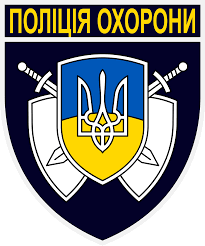 Управління поліції охорони у Закарпатській областіТЕНДЕРНА ДОКУМЕНТАЦІЯЗА ПРОЦЕДУРОЮ: ВІДКРИТІ ТОРГИ (з особливостями)для учасників щодо підготовки тендерних пропозицій на закупівлю за предметом:ШоломИ кулезахиснІ (код ДК 021:2015: – 35810000-5 «Індивідуальне обмундирування»)м. Ужгород, 2024 р.ЗМІСТРозділ І. Загальні положенняТерміни, які вживаються в тендерній документаціїІнформація про замовника торгівПроцедура закупівлі Інформація про предмет закупівлі Недискримінація учасниківІнформація про валюту, у якій повинно бути розраховано та зазначено ціну тендерної пропозиціїІнформація  про  мову (мови),  якою  (якими) повинно  бути  складено тендерні пропозиціїРозділ ІІ. Порядок унесення змін та надання роз’яснень до тендерної документаціїПроцедура надання роз’яснень щодо тендерної документаціїУнесення змін до тендерної документаціїРозділ ІІІ. Інструкція з підготовки тендерної пропозиціїЗміст і спосіб подання тендерної пропозиціїЗабезпечення тендерної пропозиціїУмови повернення чи неповернення забезпечення тендерної пропозиціїСтрок дії тендерної пропозиції, протягом якого тендерні пропозиції вважаються дійснимиКваліфікаційні критерії до учасників та вимоги, установлені пунктом 44 ОсобливостейІнформація про необхідні технічні, якісні та кількісні характеристики предмета закупівліІнформація про маркування, протоколи випробувань або сертифікати, що підтверджують відповідність предмета закупівлі встановленим замовником вимогам (у разі потреби)Інформація про субпідрядника/співвиконавця (у випадку закупівлі робіт чи послуг)Унесення змін або відкликання тендерної пропозиції учасникомРозділ ІV. Подання та розкриття тендерної пропозиціїКінцевий строк подання тендерної пропозиціїДата та час розкриття тендерної пропозиціїРозділ V. Оцінка тендерної пропозиціїПерелік критеріїв та методика оцінки тендерної пропозиції із зазначенням питомої ваги критеріюОпис та приклади формальних (несуттєвих) помилок, допущення яких учасниками не призведе до відхилення їх тендерних пропозицій. Інша інформаціяВідхилення тендерних пропозиційРозділ VI. Результати тендеру та укладання договору про закупівлюВідміна замовником торгів чи визнання їх такими, що не відбулисяСтрок укладання договоруПроєкт договору про закупівлю Істотні умови, що обов’язково включаються до договору про закупівлюДії замовника при відмові переможця торгів підписати договір про закупівлюЗабезпечення виконання договору про закупівлюДодаток № 1. Перелік документів які вимагаються для підтвердження відповідності учасника кваліфікаційних та іншим вимогам.  Додаток № 2. Тендерна форма «Пропозиція»  Додаток № 3. Проєкт договору про закупівлюДодаток № 4. Перелік документів, які надає переможець процедури закупівлі Додаток № 5. Технічні вимоги до предмету закупівліДодаток № 6. Лист-згода на обробку, використання, поширення та доступ до персональних даних Додаток № 1до тендерної документаціїПЕРЕЛІК ДОКУМЕНТІВ, ЯКІ ВИМАГАЮТЬСЯ ДЛЯ ПІДТВЕРДЖЕННЯ ВІДПОВІДНОСТІ ПРОПОЗИЦІЇ УЧАСНИКА КВАЛІФІКАЦІЙНИМ ТА ІНШИМ ВИМОГАМ1. Документи, що підтверджують наявність документально підтвердженого досвіду виконання аналогічного договору або договорів:1.1. Довідка складена у довільній формі про виконання аналогічного договору (або договорів), укладеного (них) протягом 2020 – 2023 р.р. із обов’язковим зазначенням предмету договору, номера, суми та дати укладення, назви, місцезнаходження контрагента, прізвища, імені, по батькові та номерів телефону контактних осіб замовника, якому здійснювалось постачання товару, що є предметом закупівлі. Станом на дату надання цієї інформації договір має бути виконаним, а зобов’язання учасника за ним – завершені.1.2. Копія виконаного договору (інформація про який надається в попередньому пункті), оригінал (оригінали) чи засвідчена (засвідчені) копія (копії) видаткової (видаткових) накладної (накладних) та/або акту (актів) прийому-передачі товару (вибірково), що свідчить (свідчать) про виконання цього договору або оригінал листа-відгуку від контрагента за даним договором про належне виконання учасником цього аналогічного за предметом договору, з обов’язковим наведенням предмету договору, номеру та дати його укладення; * Примітки:• у випадку, якщо у предметі договору не зазначається конкретна назва товару, який постачався за договором, – учасник обов’язково до копії такого договору долучає додаток/або додатки, з яких Замовник зможе визначити товар, який постачався Учасником;• у випадку, якщо у предметі договору зазначається конкретна назва товару, який постачається за договором – Учасники мають право подавати копії договорів без додатків.• аналогічним договором відповідно до умов цієї документації є договір, який підтверджує наявність в учасника досвіду щодо постачання товару, який є предметом закупівлі.2. Інформація, що підтверджує повноваження особи на підписання документів, що надаються у складі пропозиції учасника та/або на представництво учасника під час проведення процедури закупівлі, та підтверджує правомочність на укладення договору про закупівлю:2.1. Повноваження щодо підпису документів тендерної пропозиції уповноваженої особи учасника процедури закупівлі підтверджується: для посадових (службових) осіб учасника, які уповноважені підписувати документи пропозиції та вчиняти інші юридично значущі дії від імені учасника на підставі положень установчих документів – розпорядчий документ про призначення (обрання) на посаду відповідної особи (наказ про призначення та/ або протокол зборів засновників, тощо); для осіб, що уповноважені представляти інтереси учасника під час проведення процедури закупівлі, та які не входять до кола осіб, які представляють інтереси учасника без довіреності – довіреність, оформлена у відповідності до вимог чинного законодавства, із зазначенням повноважень повіреного, разом з документами, що у відповідності до цього пункту підтверджують повноваження посадової (службової) особи учасника, що підписала від імені учасника вказану довіреність (для юридичних осіб);2.2. Повноваження щодо підпису документів тендерної пропозиції учасника та договору про закупівлю підтверджується копією паспорта фізичної особи (або фізичної особи – підприємця) (а саме сторінки 1 – 6 та місце проживання) або копія іншого документу, передбаченого статтею 13 Закону України «Про Єдиний державний  демографічний реєстр та документи, що підтверджують громадянство України, посвідчують особу чи її спеціальний статус» від 20.11.2012 р. № 5492VI, зі змінами), копія довідки про присвоєння ідентифікаційного номера. У випадку, якщо тендерна пропозиція підписана не фізичною особою – підприємцем або фізичною особою, що є Учасником, подається документ на підтвердження повноважень іншої особи на підписання документів, що входять до складу тендерної пропозиції (наприклад: копія довіреності (доручення), наказу, або іншого документу тощо), який надає право підписувати тендерну пропозицію та договір (для фізичних осіб, фізичних осіб – підприємців)3. Інформація про те, що учасник провадить господарську діяльність відповідно до положень його статуту, та інших дозвільних документів.3.1. Завірена учасником копія Статуту або іншого установчого документу, разом із змінами (в разі наявності), а у випадку проведення діяльності філією (представництвом), як відокремленим підрозділом учасник подає завірену копію положення про філію, копію рішення власника (засновника) про створення даної філії (представництва) та копію наказу про призначення керівника юридичної особи). У випадку реєстрації статуту чи змін до нього після 01.01.2016 року можливе надання опису реєстратора або довідки у довільній формі з відповідним пошуковим кодом результатів надання адміністративної послуги, за яким можна отримати доступ до чинних установчих документів учасника на веб-порталі Міністерства юстиції. У разі, якщо учасник здійснює діяльність на підставі модельного статуту, необхідно надати копію документа щодо рішення засновників про створення такої юридичної особи (для юридичних осіб).У разі якщо тендерна пропозиція подається об’єднанням учасників, до неї обов’язково включається документ про створення такого об’єднання.3.2. Завірена учасником копія свідоцтва, витягу, виписки, або іншого документа про реєстрацію платника податку на додану вартість або єдиного податку або лист-пояснення, що учасник не є платником податку з посиланням на відповідну норму чинного законодавства.3.3. Завірена учасником копія свідоцтва/виписки з Єдиного державного реєстру юридичних осіб, фізичних осіб-підприємців та громадських фомувань або витягу з ЄДР ЮО, ФОП та ГФ*;3.4. Довідка, складена в довільній формі, яка містить інформацію про засновника та кінцевого бенефіціарного власника учасника, зокрема: назва юридичної особи, що є засновником учасника, її місцезнаходження та країна реєстрації; прізвище, ім’я по-батькові засновника та/або кінцевого бенефіціарного власника, адреса його місця проживання та громадянство**. У випадку, якщо учасником-фізичною особою або кінцевим бенефіціаром учасника та/або засновником (акціонером) учасника – юридичної особи, що володіє часткою в статутному капіталі 10 і більше відсотків, є громадянин російської федерації/республіки білорусь, такий учасник у складі своєї пропозиції надає документи, що підтверджують право проживання таких осіб на території України на законних підставах (посвідка на проживання та/або інші документи, передбачені чинним законодавством).**Зазначена довідка надається лише учасниками юридичними особами та лише в період, коли Єдиний державний реєстр юридичних осіб, фізичних осіб – підприємців та громадських формувань, не функціонує. Інформація про кінцевого бенефіціарного власника зазначається в довідці лише учасниками – юридичними особами, які повинні мати таку інформацію в Єдиному державному реєстрі юридичних осіб, фізичних осіб – підприємців та громадських формувань у відповідності до пункту 9 частини 2 статті 9 Закону України «Про державну реєстрацію юридичних осіб, фізичних осіб – підприємців та громадських формувань». 3.5. Інформація в довільній формі (довідка або лист учасника) щодо наявності чинної ліцензії або документа дозвільного характеру на провадження виду господарської діяльності, якщо отримання дозволу або ліцензії на провадження такого виду діяльності передбачено законом. Замість довідки довільної форми учасник може надати чинну ліцензію або документ дозвільного характеру.3.6. Якщо вартість закупівлі товару (товарів), послуги (послуг) або робіт дорівнює чи перевищує 20 мільйонів гривень (у тому числі за лотом) тоді надається антикорупційна програма, оформлена відповідно до типової антикорупційної програми юридичної особи за Наказом № 794/21  та відповідний наказ про затвердження антикорупційної програми та призначення уповноваженого з її реалізації.4. Інші документи, які повинен надати учасник процедури закупівель.4.1. Довідка в довільній формі про те, що учасник не здійснює господарську діяльність або його місцезнаходження (місце проживання – для фізичних осіб-підприємців) не знаходиться на тимчасово окупованій території. У разі, якщо місцезнаходження учасника зареєстроване на тимчасово окупованій території, учасник має надати підтвердження зміни податкової адреси на іншу територію України видане уповноваженим на це органом. Тимчасово окупованою територією є частини території України, в межах яких збройні формування російської федерації та окупаційна адміністрація російської федерації встановили та здійснюють фактичний контроль або в межах яких збройні формування російської федерації встановили та здійснюють загальний контроль з метою встановлення окупаційної адміністрації російської федерації. У разі ненадання учасником інформації або у випадку якщо учасник зареєстрований на тимчасово окупованій території та не надав у складі тендерної пропозиції підтвердження зміни податкової адреси на іншу територію України, видане уповноваженим на це органом, замовник відхиляє його тендерну пропозицію на підставі абзацу 5 підпункту 2 пункту 41 Особливостей, а саме: тендерна пропозиція не відповідає вимогам, установленим у тендерній документації відповідно до абзацу першого частини третьої статті 22 Закону.5. Документи щодо відсутності підстав, установлених в п. 47 Особливостей *5.1. Учасник процедури закупівлі підтверджує відсутність підстав, зазначених в пункті 47 Особливостей (крім підпунктів 1 і 7, абзацу чотирнадцятого цього пункту), шляхом самостійного декларування відсутності таких підстав в електронній системі закупівель під час подання тендерної пропозиції:5.2. Для підтвердження відсутності підстав, зазначених в абзаці 14 пункту 47 Особливостей, Учасник процедури закупівлі має надати довідку в довільній формі про те, що між ним і замовником раніше не було укладено договір про закупівлю за яким учасник процедури закупівлі не виконав свої зобов’язання, що призвело до його дострокового розірвання, і було застосовано санкції у вигляді штрафів та / або відшкодування збитків – протягом трьох років з дати дострокового розірвання такого договору.У випадку, якщо учасник процедури закупівлі перебуває в обставинах, зазначених в абзаці 14 пункту 47 Особливостей, він може надати підтвердження вжиття заходів для доведення своєї надійності, незважаючи на наявність відповідної підстави для відмови в участі у відкритих торгах. Для цього він повинен довести, що сплатив або зобов’язався сплатити відповідні зобов’язання та відшкодування завданих збитків.  * У разі участі об’єднання учасників підтвердження відповідності кваліфікаційним критеріям здійснюється з урахуванням узагальнених об’єднаних показників кожного учасника такого об’єднання на підставі наданої об’єднанням інформації.У разі участі об’єднання учасників підтвердження відсутності підстав, визначених в пункті 47 Особливостей здійснюється щодо кожного такого учасника.Додаток № 2до тендерної документаціїТендерна форма «Пропозиція» подається у вигляді, наведеному нижче на фірмовому бланку учасникаТЕНДЕРНА ФОРМА «ПРОПОЗИЦІЯ»Ми, _____________________________________________(повне найменування Учасника), надаємо свою пропозицію щодо участі у торгах на закупівлю за предметом Шоломи кулезахисні (код ДК 021:2015: 35810000-5 «Індивідуальне обмундирування»)  згідно з вимогами Замовника торгів.Вивчивши тендерну документацію та технічні вимоги, на виконання зазначеного вище, ми, уповноважені на підписання Договору, маємо можливість та погоджуємося виконати вимоги Замовника та Договору на умовах, зазначених у комерційній частині цієї пропозиції  за ціною:Загальна сума пропозиції:___________________ ( _______________________________________________________________ )(цифрами та прописом)Підтверджуємо, що дана ціна подана із урахуванням податків і зборів, що сплачуються або мають бути сплачені, витрат на сплату митних тарифів, та інших необхідних платежів, передбачених технічних завданням Замовника.1. До визнання нашої пропозиції переможцем торгів, ваша тендерна документація разом з нашою пропозицією (за умови її відповідності всім вимогам) мають силу попереднього договору між нами. Якщо наша пропозиція буде визнана найбільш економічно вигідною, ми візьмемо на себе зобов'язання виконати всі умови, передбачені Договором.2. Ми погоджуємося дотримуватися умов цієї пропозиції протягом 120 календарних днів із дати кінцевого строку подання тендерних пропозицій. Наша пропозиція буде обов'язковою для нас і може бути визнана найбільш економічно вигідною Вами у будь-який час до закінчення зазначеного терміну.3. Ми погоджуємось, що умови договору про закупівлю не повинні відрізнятися від змісту тендерної пропозиції (у тому числі ціни за одиницю товару) переможця процедури закупівлі (крім випадків, передбачених пунктом 18 Постанови № 1178) та не повинні змінюватися після підписання договору про закупівлю до повного виконання зобов'язань сторонами, крім випадків передбачених чинним законодавством.4. Ми, як учасник процедури закупівлі, гарантуємо, що ми повністю відповідаємо кваліфікаційним критеріям, встановлених даною тендерною документацією, та відносно нас відсутні будь-які підстави, що передбачені пунктом 47 Особливостей, щодо відмови до участі у торгах.5. Ми, як учасник процедури закупівлі, гарантуємо, що ми не підпадаємо під санкції, відповідно до чинного законодавства, та відносно нас відсутні будь-які підстави, що передбачені абзацом чотирнадцятим пункту 47 Особливостей, щодо відмови до участі у торгах.6. Ми, як учасник процедури закупівлі, гарантуємо, що проти нас не застосовувались оперативно-господарські санкції, зазначеним замовником, які пов’язані із відмовою від встановлення на майбутнє господарських відносин, які діюсь, на даний момент.7. Ми, як учасник процедури закупівлі, гарантуємо, що подання даної пропозиції означає нашу повну та безумовну згоду зі всіма положеннями тендерної документації.8. Якщо наша пропозиція буде акцептована, ми зобов'язуємося підписати Договір із Замовником не раніше ніж через 5 днів з дати оприлюднення на веб-порталі Уповноваженого органу повідомлення про намір укласти договір про закупівлю, але не пізніше ніж через 15 днів з дня прийняття рішення про намір укласти договір. У випадку обґрунтованої необхідності строк для укладання договору може бути продовжений до 60 днів.9. Подаючи свою пропозицію, ми погоджуємося з умовами договору про закупівлю (з додатками), проєкт якого викладено у Додатку № 3 до тендерної документації, та гарантуємо при визначенні нас переможцем взяти на себе зобов’язання щодо виконання всіх умов, передбачених договором.__________________________________________          _______________       ___________________(посада керівника учасника або уповноваженої ним особи)                       (підпис)                           (ініціали та прізвище)М.П. (за наявності)Додаток № 3до тендерної документаціїДоговір про постачання товару № ____ (ПРОЄКТ)____________			            	                         	                          	                 «____» ___________ 2023 рокуУправління поліції охорони у Закарпатській області, в особі ___________________________________________, що діє на підставі ________________ (у подальшому Покупець), з однієї сторони, і _____________________________, в особі _______________________________, що діє на підставі _____________________________________________ (у подальшому Постачальник), з іншої сторони, разом – Сторони, керуючись чинним законодавством України,  уклали цей договір про таке (далі – Договір):1. Предмет договору.1.1. Постачальник зобов'язується поставити, а Покупець прийняти та оплатити товар по цінах, в кількості, асортименті що вказані в Додатку № 1 (Специфікації), що є невід'ємною частиною цього договору.1.2. Предметом договору є шоломи кулезахисні (код ДК 021:2015: 35810000-5 «Індивідуальне обмундирування»). 1.3. Постачальник зобов’язується поставляти товар окремими партіями в кількості і асортименті, визначених у Заявках Замовлення (далі – Заявках) Покупця.1.4. Асортимент та ціна на товар, що поставляється, визначаються на підставі Специфікації Постачальника, погодженої Покупцем, яка є невід'ємною частиною даного Договору.2. Умови поставки.2.1. Поставка товару Покупцю здійснюється силами та за рахунок Постачальника за погодженою з Покупцем адресою у межах м. Ужгород2.2. Поставка товару здійснюється однією партією протягом 3х (трьох) робочих днів від дати укладення договору.2.3. Право власності Покупця, на поставлений товар, виникає з моменту приймання товару, факт якого засвідчується відміткою Покупця на відповідній видатковій накладній.2.4. Постачальник зобов’язаний здійснити реєстрацію податкових накладних у Єдиному реєстрі виданих та отриманих податкових накладних у строки, встановлені діючим законодавством України.2.5. Постачальник гарантує, що товар належить йому на праві власності, не перебуває під забороною відчуження, арештом, не є предметом застави та іншим засобом забезпечення виконання зобов’язань перед будь-якими фізичними або юридичними особами, державними органами і державою. Постачальник гарантує, що товар не є предметом будь-якого іншого обтяження чи обмеження, не зазначеного вище.3. Ціни і порядок розрахунків.3.1. Покупець оплачує товар за ціною, зазначеною в Додатку № 1 (Специфікації) до Договору, за умови наявності у видаткових накладних посилання на повний номер і дату договору.3.2. Загальна вартість договору складає ____________грн. (_____прописом_____), в тому числі ПДВ 20% – _________ грн. (_____прописом _____) або без ПДВ.3.3. Ціна товару включає всі витрати Постачальника (податки, збори, транспортні витрати, сировину), необхідні для поставки товару до місця поставки та його розвантаження. 3.4. Розрахунок здійснюється в безготівковій формі в національній грошовій одиниці України.3.5. Ціна Товару, зазначена у цьому Договорі або додатку до нього (специфікації), може бути змінена лише за згодою Сторін після попереднього письмового звернення Постачальника, до якого слід додавати всі розрахунки та інші обгрунтовуючі матеріали щодо зміни ціни товару. У всіх випадках зміни ціни товару Сторони укладають додаткову угоду до цього Договору з урахуванням вимог чинного законодавства України.3.6. Умови оплати: оплата здійснюється за фактично отриманий Товар протягом 10 (десяти) робочих днів від дати його отримання на підставі документів, що підтверджують факт поставки (видаткових накладних, актів, тощо)3.7. Обсяги закупівлі товарів або послуг можуть бути зменшені залежно від реального фінансування видатків Покупця.4. Приймання товару.4.1. Датою поставки товару є дата передачі Покупцю товару відповідно до товаро-супровідних документів (видаткової накладної).4.2. Поставка товарів здійснюється Постачальником в строк, визначений п. 2.2 даного Договору відповідно до попереднього Замовлення Покупця, в якому визначається асортимент (вид) та обсяг товару (кількість), ціна за одиницю товару (відповідно до підписаної Сторонами Специфікації), загальна ціна партії товару та інші умови. Замовлення/повідомлення можуть проводитись шляхом листування, телеграмою, через телефонний або факсимільний зв’язок, по електронній пошті e-mail, месенджери, або надаватися через представника Постачальника.4.3. Право власності на Товар переходить від Постачальника Покупцеві після підписання Сторонами видаткової накладної.4.4. Приймання товару здійснюється за місцем визначеним Покупцем його уповноваженим представником:- за якістю відповідно із документом, що підтверджує якість товару. Товар повинен відповідати умовам договору та інформації про товар;- за кількістю відповідно до найменування товару, зазначеного у видатковій накладній.4.5. Виявлені під час прийому поставленого товару недоліки (нестача, бій, втрата товарного вигляду та інше) оформляються відповідним Актом, який набуває вигляду первинного документу після підписання його представниками сторін. Неякісний товар замінюється Постачальником протягом трьох днів з моменту складання відповідного Акту.4.6. Постачальник гарантує, що поставлений товар є новим, якісним, відповідає всім санітарним, гігієнічним, технічним та іншим нормам, стандартам та правилам, встановленим чинним законодавством України для товарів даного виду.4.7. При виході з ладу Товару в період гарантійного терміну експлуатації, Постачальник зобов’язаний замінити його протягом трьох днів з моменту отримання повідомлення Покупця.4.8. Товар повинен бути упакований таким чином, щоб уникнути можливості його пошкодження, знищення, псування, погіршення його якісних характеристик, втрати товарного виду, деформування під час транспортування і зберігання. Тара і упаковка  товару, що поставляється постачальником повинна відповідати вимогам стандартів і технічним  умовам.4.9. Гарантійний строк на товар не може бути меншим, ніж строк придатності, що зазначений виробником.4.10. У випадках передбачених законодавством Замовник може надати документ про гарантії використання Товару на звернення Постачальника.4.11. Постачальник зобов'язується надати Покупцю під час здійснення поставки Товару технічну документацію (у друкованому або електронному вигляді) на кожний вид Товару, що поставляється (у тому числі, але не виключно, згідно ДСТУ, іншу технічну документацію, копії сертифікатів відповідності). 4.12. Постачальник зобов'язується письмово повідомити Покупця про наявність особливих умов приймання окремих видів Товару, передбачених нормативно-правовими актами з питань стандартизації, якщо такі є, і надати зазначені акти Покупцеві під час здійснення поставки таких видів Товару.5. Права та обов′язки сторін.5.1. Постачальник зобов′язується:- постачати Покупцю товари в строк на умовах даного Договору;- постачати товар у відповідній упаковці, що виключає псування та/або знищення його на період поставки до прийняття товару Покупцем;- надавати Покупцю відповідну товаросупроводжувальну документацію (видаткову накладну, податкову накладну, товарно-транспортну накладну, документи, що підтверджують якість товару) при  кожній поставці товару;- своєчасно попереджати Покупця про зміни цін на товар- не розголошувати інформацію про Покупця, отриману при виконанні умов даного Договору;- при виконанні своїх зобов’язань керуватися даним Договором та вимогами чинного законодавства України.5.2. Постачальник має право:- знайомитись з документацією, або отримувати у Покупця інформацію, необхідну для виконання умов даного Договору;- вимагати від Покупця своєчасної оплати за поставлений товар;- вимагати від Покупця належного виконання умов даного Договору;- відмовитись від поставки товару у випадках порушення умов даного договору.5.3. Покупець зобов’язаний:- прийняти та оплатити поставлені товари відповідно до вимог даного Договору;- забезпечувати Постачальника копіями документів та інформацією, необхідними для виконання зазначеного Договору;- при виконанні своїх зобов’язань керуватися даним Договором та вимогами чинного законодавства України. 5.4. Покупець має право:- вимагати від Постачальника поставки якісного і конкурентноздатного товару в кількості і строк передбаченого Замовленням Покупця і даним Договором;- вимагати від Постачальника належного виконання його обов’язків.5.5. Сторони зобов’язуються:- у випадку неможливості виконання однією із Сторін взятих на себе зобов’язань, завчасно, попередити про це іншу Сторону;- дотримуватися комерційної таємниці  і конфіденційність угоди.6. Відповідальність сторін.6.1. У разі невиконання або неналежного виконання своїх зобов'язань за Договором Сторони несуть відповідальність, передбачену законами та цим Договором.6.2. За невиконання обов'язків реєстрації податкових накладних в Єдиному реєстрі виданих та отриманих видаткових накладних, а також у випадках порушення встановленого чинним законодавством України порядку заповнення податкових накладних Постачальник компенсує Покупцю суму ПДВ, зазначену в такій податковій накладній, та/або витрати, пов’язані із сплатою штрафних санкцій і пені, нарахованих податковими органами.6.3. За порушення строків поставки товару по Договору Постачальник зобов'язаний сплатити Покупцю пеню у розмірі 0,1% вартості непоставленого в строк товару за кожний день прострочення (включно з днем фактичної поставки). Нарахування  штрафних санкцій здійснюється за весь період прострочення виконання зобов'язання. За прострочення поставки товару понад тридцять днів, Постачальник додатково сплачує штраф у розмірі 7% вартості несвоєчасно поставленого товару.6.4. Постачальник за Договором несе відповідальність за якість товару. Якщо поставлений товар не відповідає за якістю, а також у випадку недопоставки товару, Постачальник зобов'язаний власними силами і за свій рахунок здійснити заміну неякісного товару або допоставити товар у 3-х денний строк. Якщо Постачальник не здійснив заміну невідповідного товару у зазначений строк, Покупець має право вимагати сплати Постачальником штрафу в розмірі 20% від вартості товару невідповідної якості.6.5. У разі односторонньої відмови Постачальника від виконання своїх обов'язків за Договором, Постачальник сплачує Покупцю штраф у розмірі 20% суми Договору.6.6. Притягнення винної Сторони до відповідальності не звільняє її від виконання зобов’язань за даним Договором.6.7. Зазначеною угодою передбачено можливість застосування Покупцем оперативно-господарських санкції. Підставою для застосування оперативно-господарських санкцій є факт порушення господарського зобов'язання другою стороною. Оперативно-господарські санкції застосовуються стороною, яка потерпіла від правопорушення, у позасудовому порядку та без попереднього пред'явлення претензії порушнику зобов'язання. 6.7.1. Зазначеним договором передбачений наступний вид оперативно-господарських санкцій: відмова від встановлення на майбутнє господарських відносин із стороною, яка порушує зобов'язання. 6.7.2. В разі порушення умов договору Постачальником, Покупець має право повідомити учасника листом, про те, що до нього буде застосовано оперативно-господарську санкцію у вигляді відмови від встановлення на майбутнє господарських відносин із Покупцем. Зазначена санція набирає сили після 10 календарних днів, з моменту надіслання такого повідомлення учаснику терміном на 3 роки. 7. Вирішення спорів.7.1. Всі або певні спори і розбіжності, вимоги чи претензії, які виникли або можуть виникнути між сторонами з даного Договору та у зв'язку з ним, у тому числі, які стосуються його виконання, припинення або недійсності, які не можуть бути вирішені шляхом переговорів, підлягають вирішенню в Господарському суді за місцем знаходження відповідача.8. Термін дії договору.8.1. Цей договір набирає чинності з дня його підписання та діє до 31.12.2024 р. У частині оплати – до повного виконання сторонами узятих на себе зобов’язань за цим Договором.8.2. Покупець має право на розірвання цього Договору в односторонньому порядку шляхом попереднього письмового повідомлення Постачальника про розірвання Договору не менше ніж за 5 днів до дати такого розірвання.8.3. У разі неналежного виконання Постачальником умов цього Договору, зокрема, непостачання товару у встановлені у відповідній заявці кількості або термін, Покупець має право на розірвання цього Договору в односторонньому порядку шляхом письмового повідомлення Постачальника про розірвання Договору у зв’язку з невиконанням Постачальником умов Договору. У такому випадку Договір вважається розірваним з дати реєстрації Покупцем у поштовому відділенні  відповідного повідомлення про розірвання Договору Постачальнику рекомендованим листом з повідомленням про вручення. Таке повідомлення дублюється Покупцем на електронну адресу Постачальника у день відправлення.8.4. В будь-якому разі, до дня припинення Договору, Сторони зобов'язані провести між собою всі взаєморозрахунки та ліквідувати всі існуючі з приводу цього Договору заборгованості. В разі не проведення розрахунків у вказаний строк, договір зберігає чинність в частині проведення розрахунків до ліквідації всіх існуючих між Сторонами заборгованостей.8.5. Сторони дійшли згоди, що одностороння зміна умов договору, одностороннє розірвання договору, одностороння відмова від виконання взятих на себе зобов'язань можливі лише у випадках, передбачених в даному договорі та чинним законодавством України.8.6. Реорганізація будь-якої із сторін не є підставою для розірвання даного договору. Всі права та обов'язки за даним договором переходять до правонаступника.8.7. В разі укладення зазначеної угоди, відповідно до вимог ЗУ «Про публічні закупівлі» та Постанови КМУ № 1178 (зі змінами), дія договору про закупівлю може продовжуватися на строк, достатній для проведення процедури закупівлі на початку наступного року, в обсязі, що не перевищує 20 відсотків суми, визначеної в договорі, укладеному в попередньому році, якщо видатки на цю мету затверджено в установленому порядку.9. Форс-мажор9.1. Жодна із сторін не буде нести відповідальність за повне або часткове невиконання любих із своїх зобов’язань, якщо невиконання буде наслідком таких обставин, як повінь, пожар, землетрус ті інші стихійні лиха, ембарго, війна або військові дії, які виникли після укладання цього Договору. Якщо будь-яке з таких обставин безпосередньо вплине на виконання зобов’язань у строк, визначений в Договорі, тоді такий строк подовжується на строк дії таких обставин.9.2. Сторона, що підпала під дію форс-мажорних обставин і виявилась внаслідок цього нездатною виконувати зобов’язання за цим Договором, повинна терміново, не пізніше п’яти днів з моменту їх настання, у письмовій формі повідомити іншу Сторону. Несвоєчасне, більш ніж п’яти днів, повідомлення про форс-мажорні обставини позбавляє відповідну Сторону права посилатися на них як на такі, що унеможливлюють виконання зобов’язань за цим Договором. Факти, викладені у повідомленні, повинні бути підтверджені компетентними органами або організаціями. 10. Додаткові умови.10.1. Внесення змін чи доповнень до даного Договору здійснюється за взаємною згодою Сторін і оформляється додатками, що підписуються Сторонами і є невід’ємними частинами даного Договору. Одностороння зміна умов договору, одностороннє розірвання договору, одностороння відмова від виконання взятих на себе зобов'язань можливі лише у випадках, передбачених в даному договорі та чинним законодавством України.10.1.1. Істотні умови договору про закупівлю не можуть змінюватися після його підписання до виконання зобов’язань сторонами в повному обсязі, крім випадків:1) зменшення обсягів закупівлі, зокрема з урахуванням фактичного обсягу видатків замовника;2) погодження зміни ціни за одиницю товару в договорі про закупівлю у разі коливання ціни такого товару на ринку, що відбулося з моменту укладення договору про закупівлю або останнього внесення змін до договору про закупівлю в частині зміни ціни за одиницю товару. Зміна ціни за одиницю товару здійснюється пропорційно коливанню ціни такого товару на ринку (відсоток збільшення ціни за одиницю товару не може перевищувати відсоток коливання (збільшення) ціни такого товару на ринку) за умови документального підтвердження такого коливання та не повинна призвести до збільшення суми, визначеної в договорі про закупівлю на момент його укладення;3) покращення якості предмета закупівлі за умови, що таке покращення не призведе до збільшення суми, визначеної в договорі про закупівлю;4) продовження строку дії договору про закупівлю та строку виконання зобов'язань щодо передачі товару, виконання робіт, надання послуг у разі виникнення документально підтверджених об'єктивних обставин, що спричинили таке продовження, у тому числі обставин непереборної сили, затримки фінансування витрат замовника, за умови, що такі зміни не призведуть до збільшення суми, визначеної в договорі про закупівлю;5) погодження зміни ціни в договорі про закупівлю в бік зменшення (без зміни кількості (обсягу) та якості товарів, робіт і послуг);6) зміни ціни в договорі про закупівлю у зв'язку з зміною ставок податків і зборів та/або зміною умов щодо надання пільг з оподаткування - пропорційно до зміни таких ставок та/або пільг з оподаткування, а також у зв'язку з зміною системи оподаткування пропорційно до зміни податкового навантаження внаслідок зміни системи оподаткування;7) зміни встановленого згідно із законодавством органами державної статистики індексу споживчих цін, зміни курсу іноземної валюти, зміни біржових котирувань або показників Platts, ARGUS, регульованих цін (тарифів), нормативів, середньозважених цін на електроенергію на ринку «на добу наперед», що застосовуються в договорі про закупівлю, у разі встановлення в договорі про закупівлю порядку зміни ціни;8) зміни умов у зв'язку із застосуванням положень частини шостої статті 41 Закону (п. 8.7. договору).10.2. Цей договір складено українською мовою в двох примірниках по одному примірнику для кожної сторони, що мають однакову юридичну силу.10.3. У разі зміни банківських реквізитів, юридичної чи фактичної адреси будь-якої із сторін, сторона по відношенню якої сталися такі зміни зобов'язана повідомити іншу сторону протягом 5-ти календарних днів.10.4. Всі зміни і доповнення до цього Договору вважаються дійсними, якщо вони оформлені в письмовій формі, підписані представниками кожної із сторін і скріплені печатками.10.5. Жодна зі Сторін не має права передавати свої права та обов’язки за цим Договором третій особі без згоди другої Сторони.11. Додатки до Договору11.1. Невід’ємною частиною цього Договору є:1) Додаток № 1 – Специфікація Товару;2) Додаток № 2 – Технічна характеристика Товару.12. Юридичні та банківські реквізитиДодаток № 1до Договору № _____від «___» _________ 2023 рокуСпецифікаціяДодаток № 2до Договору № _____від «___» _________ 2023 рокуТехнічні характеристики ТоваруДодаток № 4до тендерної документаціїПЕРЕЛІК ДОКУМЕНТІВ, ЯКІ ПОДАЄ ПЕРЕМОЖЕЦЬ ПРОЦЕДУРИ ЗАКУПІВЛІПереможець процедури закупівлі у строк, що не перевищує чотири дні з дати оприлюднення в електронній системі закупівель повідомлення про намір укласти договір про закупівлю, повинен надати замовнику документи шляхом оприлюднення їх в електронній системі закупівель, що підтверджують відсутність підстав, визначених пунктами 3, 5, 6, 12 та  абзацу чотирнадцятого пункту 47 Особливостей, а саме:Інформаційна довідка з Єдиного державного реєстру осіб, які вчинили корупційні або пов’язані з корупцією правопорушення, згідно з якою не буде знайдено інформації про корупційні або пов'язані з корупцією правопорушення керівника учасника процедури закупівлі, фізичну особу, яка є учасником процедури закупівлі. Довідка надається в період відсутності функціональної можливості перевірки інформації на веб-ресурсі Єдиного державного реєстру осіб, які вчинили корупційні або пов’язані з корупцією правопорушення, яка не стосується запитувача (відповідно до п.п. 3 пункту 47 Особливостей);Повний витяг з інформаційно-аналітичної системи «Облік відомостей про притягнення особи до кримінальної відповідальності та наявності судимості» сформований у паперовій або електронній формі, що містить інформацію про  відсутність судимості або обмежень, передбачених кримінальним процесуальним законодавством України щодо фізичної особи, яка є учасником процедури закупівлі, керівника учасника процедури закупівлі. Документ повинен бути не більше тридцятиденної давнини від дати подання документа (відповідно до п.п. 5, 6, 12 пункту 47 Особливостей);довідка або інформація, складена в довільній формі, про те, що учасник процедури закупівлі виконав свої зобов’язання за раніше укладеним договором про закупівлю з цим самим замовником, що не призвело до його дострокового розірвання, і не було застосовано санкції у вигляді штрафів та/або відшкодування збитків – протягом трьох років з дати дострокового розірвання такого договору, або інформація про те, що із таким замовником учасником угоди не укладались. Учасник процедури закупівлі, що перебуває в обставинах, зазначених у цьому абзаці, може надати підтвердження вжиття заходів для доведення своєї надійності, незважаючи на наявність відповідної підстави для відмови в участі у відкритих торгах. Для цього учасник (суб’єкт господарювання) повинен довести, що він сплатив або зобов’язався сплатити відповідні зобов’язання та відшкодування завданих збитків (відповідно до абзацу 14 пункту 47 Особливостей).У разі подання тендерної пропозиції об’єднанням учасників, підтвердження відсутності підстав для відмови в участі у процедурі закупівлі встановленими статтею 16 Закону та пунктом 44 Особливостей подається по кожному з учасників, які входять у склад об’єднання окремо.У разі коли учасник процедури закупівлі має намір залучити інших суб’єктів господарювання як субпідрядників/співвиконавців в обсязі не менш як 20 відсотків вартості договору про закупівлю у разі закупівлі робіт або послуг для підтвердження його відповідності кваліфікаційним критеріям відповідно до частини третьої статті 16 Закону (у разі застосування таких критеріїв до учасника процедури закупівлі), замовник перевіряє таких суб’єктів господарювання на відсутність підстав, визначених пунктом 47 Особливостей.ВАЖЛИВО! Фізична особа-підприємець, яка на умовах трудового договору наймає працівників для сприяння йому у здійсненні підприємницької діяльності – це службова (посадова) особа. Фізична особа-підприємець, яка НЕ наймає працівників на умовах трудового договору для сприяння йому у здійсненні підприємницької діяльності – це фізична особа (відповідно до листа Міністерства юстиції України від 03.11.2006 № 22-48-548).У разі якщо переможець процедури закупівлі не надав у спосіб, зазначений в тендерній документації, документи, що підтверджують відсутність підстав, установлених пунктом 47 Постанови № 1178 або надав документи, які не відповідають вимогам визначним у тендерній документації або надав їх з порушенням строків визначених Особливостями замовник відхиляє його на підставі абзацу 3 підпункту 3 пункту 44 Постанови № 1178, а саме: не надав у спосіб, зазначений в тендерній документації, документи, що підтверджують відсутність підстав, визначених у підпунктах 3, 5, 6 і 12 та в абзаці чотирнадцятому пункту 47 цих особливостей.Додаток №5до тендерної документаціїІнформація про необхідні технічні, якісні та кількісні характеристики предмета закупівлі (ТЕХНІЧНА СПЕЦИФІКАЦІЯ)1. Предмет закупівлі: «Шоломи кулезахисні»  (код за ДК 021:2015 – 35810000-5 «Індивідуальне обмундирування») 2. Обрізка – висока3. Кількість – 30 шт.5. Вага - 1450-1500 грам6. Колір – чорний 2. Шолом повинен включати наступні конструктивні елементи:захисну оболонку з матеріалу арамід (кевлар) - зовнішня частина шолому, що складається з ковпака та декоративної оболонки, і визначає його загальну форму, та безпосередньо приймає на себе вплив енергії елементу ураження.енергопоглинаючі елементи – внутрішні з’ємні частини (комплектуючі) шолому, що формують проміжок між захисною оболонкою шолому та елементами регулювання комфорту з метою уникнення травми у наслідок заперешкодної деформації захисної оболонки та поглинання впливу енергії елементу ураження.елементи регулювання комфорту – внутрішні з’ємні частини за допомогою яких можна змінити розмір обхвату голови з 56 до 61. Наявність дискового регулятора відповідно до антропометричних даних користувача (обов’язково).утримуюча система (Рисунок 1) повинна представляти з себе комбіновану систему, що виконана на базі поліамідних текстильних тасьм, пряжок-регуляторів, застібок, одно - двохщілинних рамок, металевих тросів з поліуретановим покриттям та системи регулювання за обхватом голови з дисковим регулятором. Утримуюча система повинна забезпечувати її кріплення до захисної оболонки предмету в чотирьох точках з можливістю регулювання глибини її кріплення. Утримуюча система повинна забезпечувати регулювання предмету по висоті, глибині та обхвату.  Спеціальний (дисковий або інший) регулятор повинен мати жорстку конструкцію виконану з ударостійкого поліаміду. 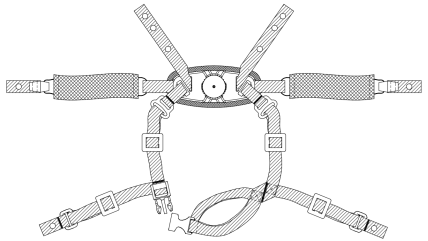 Рисунок 1. Утримуюча система, зовнішній виглядзовнішні монтажні/направляючі елементи – навісні з’ємні (не з’ємні) частини (комплектуючі) шолому, що розташовується на захисній оболонці шолому та забезпечують кріплення додаткових приладів (приладів нічного бачення, ліхтарів, навушників, тощо).зовнішня поверхня шолому гладка, матова та має антиблікове покриття. Колір зовнішньої поверхні – чорний.по низу захисної оболонки повинен бути прокладений кант з термопластичного матеріалу, який захищає нижній край захисної оболонки від розшарування, зносу, порізів, вологи, тощо. Кант повинен кріпитися до захисної оболонки за допомогою клеючої речовини.зовнішні монтажні/направляючі елементи, а також утримуюча система повинні кріпитися до захисної оболонки шолому за допомогою металевих гвинтів та гайок підвищеної міцності.Зовнішні монтажні/направляючі елементи повинні представляти собою уніфіковані системи кріплень, що повинні виготовлятися з синтетичних матеріалів підвищеної міцності та зносостійкості, а також дозволяється виготовляти окремі зовнішні монтажні елементи з легких, міцних, в’язких та стійких до впливу корозії металів (або їх сплавів). Вигляд  зовнішніх монтажних/направляючих елементів наведені у Рисунках 2 та 3.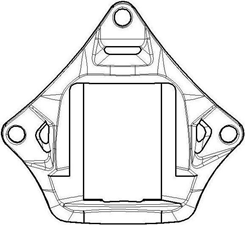 Рисунок 2. Зовнішній вигляд фронтального кріплення для ПНВ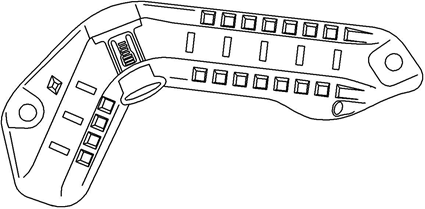 Рисунок 5. Зовнішній вигляд  бокових монтажних/направляючих кріплень3. Захисні властивостіШолом повинен забезпечувати відповідність класу захисту 1 відповідно вимог ДСТУ 8835: 2019 «ШОЛОМИ КУЛЕЗАХИСНІ». Засоби індивідуального захисту Класифікація. Загальні технічні умови.4. З метою підтвердження якісних та технічних характеристик товару, Учасник має надати в складі тендерної пропозиції:	1) Копії протоколів лабораторних випробувань на кулезахисних шоломів з армідного матеріалу (кевлар), що засвідчують проходження шоломами випробувань згідно  ДСТУ 8835:2019 «Засоби індивідуального захисту. Шоломи кулезахисні. Класифікація. Загальні технічні умови». Протокол випробувань мають бути видані у 2024 році.	Лабораторні випробування мають проводитись виключно спеціалізованими акредитованими органами, а відомості про акредитацію такого органу має бути зазначено в протоколі випробувань. 6. Загальні вимоги до товару1. Товар має бути запропонований новим, таким що не був у користуванні, не відновленим, у повній комплектації та має відповідати своєму функціональному призначенню.                                 2. Товар має постачатись в упаковці та з відповідним маркуванням виробника,  яке передбачене для товарів такого виду.3. У разі постачання неякісного товару, Учасник забезпечує заміну такого товару якісним за власний рахунок. Заявки від Замовника з недоліками товару (бракований, не комплектний товар тощо) приймаються  в строк протягом 14 днів з моменту поставки. 4. Гарантійні зобов’язання на товар, що поставляється повинні діяти протягом гарантійного строку, який встановлено фірмою-виробником.5. Учасник зобов’язується протягом гарантійного строку усувати за власний рахунок недоліки товару, що перешкоджають його нормальному використанню, шляхом заміни чи ремонту комплектуючого товару або окремої його складової частини. 6. Наявність заявлених Замовником недоліків та причини їх виникнення повинно встановлюватись двостороннім актом обстеження технічного стану товару і є підставою для усунення Учасником недоліків товару у встановлені сторонами терміни. 7. Інформація щодо конкретного місця поставки Товару надається Постачальнику безпосередньо перед поставкою товару, за адресою, визначеною Замовником.8. Доставка товару та вантажно-розвантажувальні роботи здійснюються силами та за рахунок Постачальника.9. Поставка товару здійснюється відповідно до умов договору про закупівлю.10. Походження товару повинне відповідати вимогам Розпорядження Кабінету Міністрів України «Про пропозиції щодо застосування персональних, спеціальних, економічних та інших обмежувальних заходів» від 11.09.2014 р. № 829-р (зі змінами), Рішення Ради національної безпеки і оборони України від 14.05.2020 р. «Про застосування, скасування і внесення змін до персональних спеціальних економічних та інших обмежувальних заходів (cанкцій)» затверджених Указом Президента України від 14.05.2020 р. № 184/2020, Закону України «Про санкції» від 14.08.2014 р. № 1644-VII (зі змінами) та Митному кодексу України від 13.03.2012 р. № 4495-VI (зі змінами). 11. Учасник гарантує, що запропонований товар не є виробництва міжнародних спонсорів війни визначеними НАЗК, що викладене в посиланні https://sanctions.nazk.gov.ua./boycott/ (учасник у складі своєї пропозиції надає відповідний гарантійний лист) Товар не може бути виробництва російської федерації/республіки білорусь/Ісламської республіки Іран, а також відповідно до постанови КМУ від 12 жовтня 2022 р. № 1178 (зі змінами) замовникам забороняється здійснювати публічні закупівлі товарів, робіт і послуг у: громадян російської федерації/республіки білорусь/ Ісламської республіки Іран (крім тих, що проживають на території України на законних підставах); юридичних осіб, створених та зареєстрованих відповідно до законодавства російської федерації/республіки білорусь/ Ісламської республіки Іран; юридичних осіб, створених та зареєстрованих відповідно до законодавства України, кінцевим бенефіціарним власником, членом або учасником (акціонером), що має частку в статутному капіталі 10 і більше відсотків, якої є російська федерація/республіка білорусь/ Ісламської республіки Іран, громадянин російської федерації/республіки білорусь/ Ісламської республіки Іран (крім тих, що проживають на території України на законних підставах), або юридичних осіб, створених та зареєстрованих відповідно до законодавства російської федерації/республіки білорусь/ Ісламської республіки Іран.Замовникам забороняється здійснювати публічні закупівлі товарів походженням з російської федерації/республіки білорусь/ Ісламської республіки Іран, за винятком товарів, необхідних для ремонту та обслуговування товарів, придбаних до набрання чинності цією постановою.* Примітки:1. Звертаємо увагу на перелік міжнародних спонсорів війни визначеними НАЗК, з яким можна ознайомитись за посиланням https://sanctions.nazk.gov.ua./boycott/ та вимагаємо утриматись від надання пропозицій від виробників, зазначених в переліку!2. У разі наявності в цьому технічному завданні посилання на конкретну торгову марку, модель, конструкцію, фірму, код виробника, назву товару або джерело його походження слід вважати, що після такого посилання міститься вираз «або еквівалент». Під «еквівалентом» розуміється рівнозначний та рівноцінний  товар, який відповідає технічним та якісним характеристикам, зазначеним у технічному завданні. Обґрунтування причин необхідності вказувати в технічному завданні  посилання на конкретну торгову марку/виробника/модель тощо по відношенню до конкретного найменування товару, що є предметом закупівлі: для однозначного розуміння Замовником і Учасником вимог до товару, що є предметом  закупівліПредмет закупівлі за наведеним нижче зразком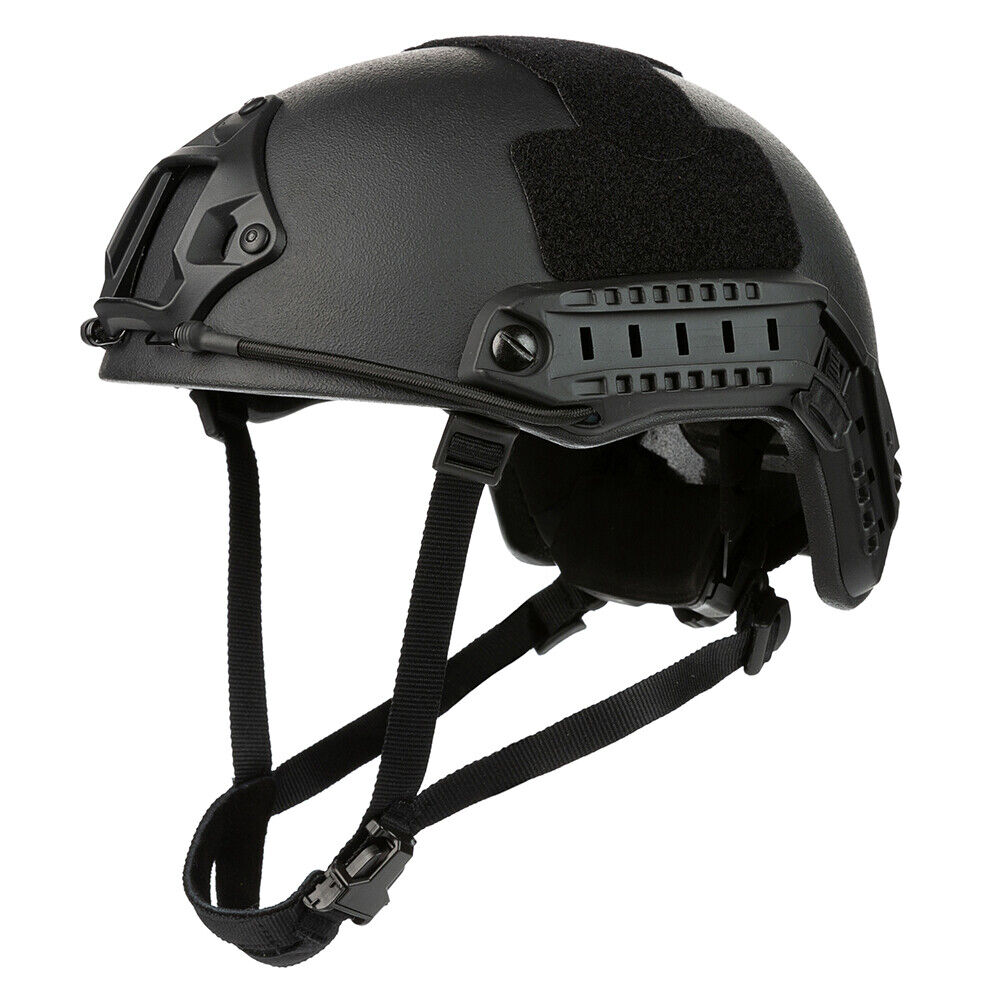 ЗАТВЕРДЖЕНОрішенням уповноваженої особи Управління поліції охорониу Закарпатській областівід «27» березня 2024 р.Розділ І. Загальні положенняРозділ І. Загальні положенняРозділ І. Загальні положення1221. Терміни, які вживаються в тендерній документаціїДокументацію розроблено відповідно до вимог Закону України «Про публічні закупівлі» (далі — Закон) та Постанови від 12 жовтня 2022 р.           № 1178 «Про затвердження особливостей здійснення публічних закупівель товарів, робіт і послуг для замовників, передбачених Законом України «Про публічні закупівлі», на період дії правового режиму воєнного стану в Україні та протягом 90 днів з дня його припинення або скасування» (зі змінами) далі – Особливості.Терміни, які використовуються в цій документації, вживаються у значенні, наведеному в Законі з урахуванням Особливостей.Документацію розроблено відповідно до вимог Закону України «Про публічні закупівлі» (далі — Закон) та Постанови від 12 жовтня 2022 р.           № 1178 «Про затвердження особливостей здійснення публічних закупівель товарів, робіт і послуг для замовників, передбачених Законом України «Про публічні закупівлі», на період дії правового режиму воєнного стану в Україні та протягом 90 днів з дня його припинення або скасування» (зі змінами) далі – Особливості.Терміни, які використовуються в цій документації, вживаються у значенні, наведеному в Законі з урахуванням Особливостей.2.Інформація про замовника торгів2.1. повне найменуванняУправління поліції охорони у Закарпатській  області    Управління поліції охорони у Закарпатській  області    2.2. місцезнаходження88000, м. Ужгород, вул. Ракоці, буд. 13а88000, м. Ужгород, вул. Ракоці, буд. 13а2.3. ідентифікаційний код замовника в Єдиному державному  реєстрі юридичних осіб, фізичних осіб – підприємців та громадських формувань40108997401089972.4. категорія замовникаоргани державної влади та органи місцевого самоврядування (п. 1 ч. 1 ст. 2 Закону)органи державної влади та органи місцевого самоврядування (п. 1 ч. 1 ст. 2 Закону)2.5. посадова особа замовника, уповноважена здійснювати зв'язок з учасникамиПровідний інженер Управління поліції охорони в Закарпатській області Товтик Кароліна Михайлівнаадреса: вул. Ференца Ракоці, 13-А, м. Ужгород, Закарпатська область, 88000; Код ЄДРПОУ - 40108997тел.: (099)7572795, e-mail: karolina.tovtik82@gmail.comЗ технічних питань - З технічних питань: Штефанюк Василь Васильович, старший інспектор з озброєння ВТО та Л УПО в Закарпатській області,  електронна адреса: shtefanyuk03@gmail.com; тел. 0660681207                      Провідний інженер Управління поліції охорони в Закарпатській області Товтик Кароліна Михайлівнаадреса: вул. Ференца Ракоці, 13-А, м. Ужгород, Закарпатська область, 88000; Код ЄДРПОУ - 40108997тел.: (099)7572795, e-mail: karolina.tovtik82@gmail.comЗ технічних питань - З технічних питань: Штефанюк Василь Васильович, старший інспектор з озброєння ВТО та Л УПО в Закарпатській області,  електронна адреса: shtefanyuk03@gmail.com; тел. 0660681207                      3. Процедура закупівліВідкриті торги (з особливостями)Відкриті торги (з особливостями)4. Інформація про предмет закупівлі4.1. назва предмета закупівліШоломи кулезахисні (код ДК 021:2015: 35810000-5 «Індивідуальне обмундирування»Шоломи кулезахисні (код ДК 021:2015: 35810000-5 «Індивідуальне обмундирування»4.2. опис окремої частини (частин) предмета закупівлі (лота), щодо якої можуть бути подані тендерні пропозиції Закупівля здійснюється в цілому. Поділ на лоти не передбаченоЗакупівля здійснюється в цілому. Поділ на лоти не передбачено4.3. очікувана вартість предмета закупівлі297 000,00 грн. (двісті дев'яносто сім тисяч гривень 00 копійок) без ПДВЗамовник не приймає до розгляду тендерних пропозицій, ціна яких є вищою, ніж очікувана вартість предмета закупівлі, визначена замовником в оголошенні про проведення відкритих торгів.297 000,00 грн. (двісті дев'яносто сім тисяч гривень 00 копійок) без ПДВЗамовник не приймає до розгляду тендерних пропозицій, ціна яких є вищою, ніж очікувана вартість предмета закупівлі, визначена замовником в оголошенні про проведення відкритих торгів.4.4. місце, кількість, обсяг поставки товарів (надання послуг, виконання робіт)Місце поставки: м. УжгородУ разі, коли оприлюднення в електронній системі закупівель інформації про місце поставки (оприлюднення якої передбачено Законом) несе загрозу безпеці замовника, така інформація може зазначатися як найменування населеного пункту, у який здійснюється доставка товару (у якому виконуються роботи чи надаються послугиКількість (обсяг) поставки товарів: шолом кулезахисний 30 шт.Технічні, якісні, кількісні та інші вимоги до предмета закупівлі, встановлені замовником в тендерній документації з додаткамиМісце поставки: м. УжгородУ разі, коли оприлюднення в електронній системі закупівель інформації про місце поставки (оприлюднення якої передбачено Законом) несе загрозу безпеці замовника, така інформація може зазначатися як найменування населеного пункту, у який здійснюється доставка товару (у якому виконуються роботи чи надаються послугиКількість (обсяг) поставки товарів: шолом кулезахисний 30 шт.Технічні, якісні, кількісні та інші вимоги до предмета закупівлі, встановлені замовником в тендерній документації з додатками4.5. строк поставки товарів (надання послуг, виконання робіт)Поставка товару здійснюється відповідно до умов договору про закупівлю, протягом 3 робочих днів з дня підписання договоруПоставка товару здійснюється відповідно до умов договору про закупівлю, протягом 3 робочих днів з дня підписання договору5. Недискримінація учасників5.1. Учасники (резиденти та нерезиденти) всіх форм власності та організаційно-правових форм беруть участь у процедурах закупівель на рівних умовах.Замовники забезпечують вільний доступ усіх учасників до інформації про закупівлю, передбаченої цим Законом.5.2. Відповідно до Особливостей замовникам забороняється здійснювати публічні закупівлі товарів, робіт і послуг у: громадян російської федерації/республіки білорусь/Ісламскої республіки Іран (крім того, що проживає на території України на законних підставах); юридичною особою, утвореною та зареєстрованою відповідно до законодавства російської федерації/ республіки білорусь/ Ісламскої республіки Іран; юридичною особою, утвореною та зареєстрованою відповідно до законодавства України, кінцевим бенефіціарним власником, членом або учасником (акціонером), що має частку в статутному капіталі 10 і більше відсотків (далі – активи), якої є російська федерація/республіка білорусь/ Ісламскої республіки Іран, громадянин російської федерації/республіки білорусь/ Ісламскої республіки Іран (крім того, що проживає на території України на законних підставах), або юридичною особою, утвореною та зареєстрованою відповідно до законодавства російської федерації/республіки білорусь/ Ісламскої республіки Іран, крім випадків коли активи в установленому законодавством порядку передані в управління Національному агентству з питань виявлення, розшуку та управління активами, одержаними від корупційних та інших злочинів; або пропонує в тендерній пропозиції товари походженням з російської федерації/ республіки білорусь/ Ісламскої республіки Іран (за винятком товарів, необхідних для ремонту та обслуговування товарів, придбаних до набрання чинності Особливостей.5.1. Учасники (резиденти та нерезиденти) всіх форм власності та організаційно-правових форм беруть участь у процедурах закупівель на рівних умовах.Замовники забезпечують вільний доступ усіх учасників до інформації про закупівлю, передбаченої цим Законом.5.2. Відповідно до Особливостей замовникам забороняється здійснювати публічні закупівлі товарів, робіт і послуг у: громадян російської федерації/республіки білорусь/Ісламскої республіки Іран (крім того, що проживає на території України на законних підставах); юридичною особою, утвореною та зареєстрованою відповідно до законодавства російської федерації/ республіки білорусь/ Ісламскої республіки Іран; юридичною особою, утвореною та зареєстрованою відповідно до законодавства України, кінцевим бенефіціарним власником, членом або учасником (акціонером), що має частку в статутному капіталі 10 і більше відсотків (далі – активи), якої є російська федерація/республіка білорусь/ Ісламскої республіки Іран, громадянин російської федерації/республіки білорусь/ Ісламскої республіки Іран (крім того, що проживає на території України на законних підставах), або юридичною особою, утвореною та зареєстрованою відповідно до законодавства російської федерації/республіки білорусь/ Ісламскої республіки Іран, крім випадків коли активи в установленому законодавством порядку передані в управління Національному агентству з питань виявлення, розшуку та управління активами, одержаними від корупційних та інших злочинів; або пропонує в тендерній пропозиції товари походженням з російської федерації/ республіки білорусь/ Ісламскої республіки Іран (за винятком товарів, необхідних для ремонту та обслуговування товарів, придбаних до набрання чинності Особливостей.6. Інформація про валюту, у якій повинно бути розраховано та зазначено ціну тендерної пропозиції6.1. Валютою тендерної пропозиції є гривня. 6.2. У разі якщо учасником процедури закупівлі є нерезидент, замовник має право встановити, що такий учасник може зазначити ціну тендерної пропозиції у іншій валюті. При розкритті тендерних пропозицій ціна такої тендерної пропозиції перераховується у гривні за офіційним курсом до до зазначеної валюти, установленим Національним банком України на дату розкриття тендерних пропозицій.6.1. Валютою тендерної пропозиції є гривня. 6.2. У разі якщо учасником процедури закупівлі є нерезидент, замовник має право встановити, що такий учасник може зазначити ціну тендерної пропозиції у іншій валюті. При розкритті тендерних пропозицій ціна такої тендерної пропозиції перераховується у гривні за офіційним курсом до до зазначеної валюти, установленим Національним банком України на дату розкриття тендерних пропозицій.7. Інформація про мову (мови), якою (якими) повинно бути складено тендерні пропозиції7.1. Під час проведення процедур закупівель усі документи, що готуються замовником, викладаються українською мовою.7.2. Під час проведення процедури закупівлі усі документи, що мають відношення до тендерної пропозиції та складаються безпосередньо учасником, викладаються українською мовою*. 7.3. У разі, якщо документ або інформація, надання яких передбачено цією тендерною документацією, складені іншою мовою, ніж передбачено умовами цієї тендерної документації, у складі тендерної пропозиції надається документ мовою оригіналу з обов’язковим перекладом українською мовою. Переклад (або справжність підпису перекладача) – засвідчений нотаріально або легалізований у встановленому законодавством України порядку. Тексти повинні бути автентичними, визначальним є текст, викладений українською мовою.* Крім тих випадків, коли використання букв та символів української мови призводить до спотворення інформації (зокрема, але не виключно адреси мережі «інтернет», адреси електронної пошти, торговельної марки (знаку для товарів та послуг), загальноприйняті міжнародні терміни).7.1. Під час проведення процедур закупівель усі документи, що готуються замовником, викладаються українською мовою.7.2. Під час проведення процедури закупівлі усі документи, що мають відношення до тендерної пропозиції та складаються безпосередньо учасником, викладаються українською мовою*. 7.3. У разі, якщо документ або інформація, надання яких передбачено цією тендерною документацією, складені іншою мовою, ніж передбачено умовами цієї тендерної документації, у складі тендерної пропозиції надається документ мовою оригіналу з обов’язковим перекладом українською мовою. Переклад (або справжність підпису перекладача) – засвідчений нотаріально або легалізований у встановленому законодавством України порядку. Тексти повинні бути автентичними, визначальним є текст, викладений українською мовою.* Крім тих випадків, коли використання букв та символів української мови призводить до спотворення інформації (зокрема, але не виключно адреси мережі «інтернет», адреси електронної пошти, торговельної марки (знаку для товарів та послуг), загальноприйняті міжнародні терміни).Розділ ІІ. Порядок унесення змін та надання роз’яснень до тендерної документаціїРозділ ІІ. Порядок унесення змін та надання роз’яснень до тендерної документаціїРозділ ІІ. Порядок унесення змін та надання роз’яснень до тендерної документації1. Процедура надання роз’яснень щодо тендерної документації 1.1. Фізична/юридична особа має право не пізніше ніж за 3 дні до закінчення строку подання тендерної пропозиції звернутися через електронну систему закупівель до замовника за роз’ясненнями щодо тендерної документації та/або звернутися до замовника з вимогою щодо усунення порушення під час проведення тендеру. Усі звернення за роз’ясненнями та звернення щодо усунення порушення автоматично оприлюднюються в електронній системі закупівель без ідентифікації особи, яка звернулася до замовника. Замовник повинен протягом трьох днів із дня їх оприлюднення надати роз’яснення на звернення та оприлюднити його в електронній системі.1.2. У разі несвоєчасного надання замовником роз’яснень щодо змісту тендерної документації електронна система закупівель автоматично призупиняє перебіг відкритих торгів.1.3. Для поновлення перебігу тендеру замовник повинен розмістити роз’яснення щодо змісту тендерної документації в електронній системі закупівель із одночасним продовженням строку подання тендерних пропозицій не менше як на чотири дні.1.4. Зазначена у цій частині інформація оприлюднюється замовником відповідно до статті 10 Закону.1.1. Фізична/юридична особа має право не пізніше ніж за 3 дні до закінчення строку подання тендерної пропозиції звернутися через електронну систему закупівель до замовника за роз’ясненнями щодо тендерної документації та/або звернутися до замовника з вимогою щодо усунення порушення під час проведення тендеру. Усі звернення за роз’ясненнями та звернення щодо усунення порушення автоматично оприлюднюються в електронній системі закупівель без ідентифікації особи, яка звернулася до замовника. Замовник повинен протягом трьох днів із дня їх оприлюднення надати роз’яснення на звернення та оприлюднити його в електронній системі.1.2. У разі несвоєчасного надання замовником роз’яснень щодо змісту тендерної документації електронна система закупівель автоматично призупиняє перебіг відкритих торгів.1.3. Для поновлення перебігу тендеру замовник повинен розмістити роз’яснення щодо змісту тендерної документації в електронній системі закупівель із одночасним продовженням строку подання тендерних пропозицій не менше як на чотири дні.1.4. Зазначена у цій частині інформація оприлюднюється замовником відповідно до статті 10 Закону.2. Унесення змін до тендерної документації2.1. Замовник має право з власної ініціативи або у разі усунення порушень вимог законодавства у сфері публічних закупівель, викладених у висновку органу державного фінансового контролю відповідно до статті 8 Закону, або за результатами звернень, або на підставі рішення органу оскарження внести зміни до тендерної документації. У разі внесення змін до тендерної документації строк для подання тендерних пропозицій продовжується замовником в електронній системі закупівель таким чином, щоб з моменту внесення змін до тендерної документації до закінчення кінцевого строку подання тендерних пропозицій залишалося не менше чотирьох днів.Зміни, що вносяться замовником до тендерної документації, розміщуються та відображаються в електронній системі закупівель у вигляді нової редакції тендерної документації додатково до початкової редакції тендерної документації. Замовник разом із змінами до тендерної документації в окремому документі оприлюднює перелік змін, що вносяться. Зміни до тендерної документації у машинозчитувальному форматі розміщуються в електронній системі закупівель протягом одного дня з дати прийняття рішення про їх внесення.2.1. Замовник має право з власної ініціативи або у разі усунення порушень вимог законодавства у сфері публічних закупівель, викладених у висновку органу державного фінансового контролю відповідно до статті 8 Закону, або за результатами звернень, або на підставі рішення органу оскарження внести зміни до тендерної документації. У разі внесення змін до тендерної документації строк для подання тендерних пропозицій продовжується замовником в електронній системі закупівель таким чином, щоб з моменту внесення змін до тендерної документації до закінчення кінцевого строку подання тендерних пропозицій залишалося не менше чотирьох днів.Зміни, що вносяться замовником до тендерної документації, розміщуються та відображаються в електронній системі закупівель у вигляді нової редакції тендерної документації додатково до початкової редакції тендерної документації. Замовник разом із змінами до тендерної документації в окремому документі оприлюднює перелік змін, що вносяться. Зміни до тендерної документації у машинозчитувальному форматі розміщуються в електронній системі закупівель протягом одного дня з дати прийняття рішення про їх внесення.Розділ ІІІ. Інструкція з підготовки тендерної пропозиціїРозділ ІІІ. Інструкція з підготовки тендерної пропозиціїРозділ ІІІ. Інструкція з підготовки тендерної пропозиції1. Зміст і спосіб подання тендерної пропозиції* Вимога щодо наявності печатки не стосується учасників, які здійснюють діяльність без печатки згідно з чинним законодавством 1.1. Тендерна пропозиція подається в електронному вигляді через електронну систему закупівель шляхом заповнення електронних форм з окремими полями, де зазначається інформація про ціну, інформація від учасника процедури закупівлі про його відповідність кваліфікаційним критеріям, наявність/відсутність підстав, установлених пунктом 47 Особливостей і в цій тендерній документації, та шляхом завантаження необхідних документів, що вимагаються замовником у цій тендерній документації, а саме:- інформацією та документами, що підтверджують відповідність учасника кваліфікаційним критеріям (згідно із Додатком № 1 до тендерної документації)- тендерною формою «Пропозиція» (згідно з Додатком № 2 до тендерної документації)- інформацією щодо відповідності учасника вимогам, визначеним у пунктом 47 Особливостей (згідно із Додатком № 4 до тендерної документації) – учасник зазначає інформацію в електронних полях, документи подаються переможцем закупівлі;- інформацією про необхідні технічні, якісні та кількісні характеристики предмета закупівлі, а також відповідну технічну специфікацію (у разі потреби (плани, креслення, малюнки чи опис предмета закупівлі) (згідно із заповненим Додатком № 5 до тендерної документації)- документом, що підтверджує надання учасником забезпечення тендерної пропозиції (якщо таке забезпечення передбачено оголошенням про проведення процедури закупівлі);- інших документів, необхідність подання яких у складі тендерної пропозиції передбачена умовами цієї документації.1.2. Тендерні пропозиції мають право подавати всі заінтересовані особи. Кожен учасник має право подати тільки одну тендерну пропозицію. У випадку подання учасником більше однієї тендерної пропозиції учасник вважається таким, що не відповідає встановленим абзацом першим частини третьої статті 22 Закону України «Про публічні закупівлі» вимогам до учасника відповідно до законодавства.1.3. Всі визначені цією тендерною документацією документи тендерної пропозиції завантажуються в електронну систему закупівель у вигляді скан-копій придатних для машинозчитування (файли з розширенням «..pdf.», «..jpeg.», тощо), зміст та вигляд яких повинен відповідати оригіналам відповідних документів, згідно яких виготовляються такі скан-копії. Документи, що складаються учасником, повинні бути оформлені належним чином у відповідності до вимог чинного законодавства в частині дотримання письмової форми документу, складеного суб’єктом господарювання, в тому числі за власноручним підписом учасника/ уповноваженої особи учасника, містити вихідний номер та дату створення документа. 1.4. Електронний вигляд тендерної пропозиції повинен бути чітким та відображати підписи та печатки*. Забороняється обмежувати перегляд файлів шляхом встановлення на них паролів або у будь-який інший спосіб.1.5. Всі сторінки пропозиції, на яких зроблені будь-які окремі записи або правки, мають містити напис біля виправлення наступного змісту: «Виправленому вірити» дата, підпис, прізвище та ініціали особи або осіб, що підписують пропозицію. Відповідальність за помилки друку у документах несе учасник.Вимога щодо засвідчення того чи іншого документу тендерної пропозиції власноручним підписом учасника/уповноваженої не застосовується до документів (матеріалів та інформації), що подаються у складі тендерної пропозиції, якщо такі документи (матеріали та інформація) надані учасником у формі електронного документа через електронну систему закупівель із накладанням кваліфікованого електронного підпису на кожен з таких документів (матеріал чи інформацію).1.6. Під час використання електронної системи закупівель з метою подання тендерних пропозицій та їх оцінки документи та дані створюються та подаються з урахуванням вимог Законів України «Про електронні документи та електронний документообіг» та «Про електронні довірчі послуги», тобто тендерна пропозиція у будь-якому випадку повинна містити накладений електронний підпис учасника/ уповноваженої особи учасника процедури закупівлі, повноваження якої щодо підпису документів тендерної пропозиції підтверджуються відповідними документами.1.7. Учасник повинен не пізніше кінцевого строку подання тендерної пропозиції накласти КЕП/УЕП учасника/уповноваженої особи учасника на пропозицію.1.8. Замовник перевіряє накладений КЕП/УЕП учасника на сайті центрального засвідчувального органу за посиланням https://czo.gov.ua/verify Під час перевірки КЕП/УЕП повинні відображатися прізвище, ім’я по батькові (або ініціали) особи, уповноваженої на підписання тендерної пропозиції (власника ключа), а для учасників юридичних осіб, також, найменування та код ЄДРПОУ учасника. 1.9. Рекомендовано подавати документи окремими файлами/папками, які називати відповідно до назви документів, що містяться в них.1.10. Якщо учасником надано конфіденційну інформацію, то в тендерній пропозиції учасником повинно бути надано обгрунтування  конфіденційності такої інформації.1.11. У разі якщо тендерна пропозиція подається об’єднанням учасників, до неї обов’язково включається документ про створення такого об’єднання.  1.12. Документи, що не передбачені законодавством для учасників – юридичних, фізичних осіб, у тому числі фізичних осіб – підприємців, не подаються ними у складі тендерної пропозиції. Відсутність документів, що не передбачені законодавством для учасників – юридичних, фізичних осіб, у тому числі фізичних осіб – підприємців, у складі тендерної пропозиції, не може бути підставою для її відхилення замовником.1.13. Ціною тендерної пропозиції вважається сума, зазначена учасником у його тендерній пропозиції як загальна сума, за яку він погоджується виконати умови закупівлі згідно вимог замовника, в тому числі з урахуванням технічних, якісних та кількісних характеристик предмету закупівлі, всіх умов виконання договору, та з урахуванням сум належних податків та зборів, що мають бути сплачені учасником.1.14. Подання тендерної пропозиції означає повну та безумовну згоду Учасника зі всіма положеннями даної тендерної документації1.1. Тендерна пропозиція подається в електронному вигляді через електронну систему закупівель шляхом заповнення електронних форм з окремими полями, де зазначається інформація про ціну, інформація від учасника процедури закупівлі про його відповідність кваліфікаційним критеріям, наявність/відсутність підстав, установлених пунктом 47 Особливостей і в цій тендерній документації, та шляхом завантаження необхідних документів, що вимагаються замовником у цій тендерній документації, а саме:- інформацією та документами, що підтверджують відповідність учасника кваліфікаційним критеріям (згідно із Додатком № 1 до тендерної документації)- тендерною формою «Пропозиція» (згідно з Додатком № 2 до тендерної документації)- інформацією щодо відповідності учасника вимогам, визначеним у пунктом 47 Особливостей (згідно із Додатком № 4 до тендерної документації) – учасник зазначає інформацію в електронних полях, документи подаються переможцем закупівлі;- інформацією про необхідні технічні, якісні та кількісні характеристики предмета закупівлі, а також відповідну технічну специфікацію (у разі потреби (плани, креслення, малюнки чи опис предмета закупівлі) (згідно із заповненим Додатком № 5 до тендерної документації)- документом, що підтверджує надання учасником забезпечення тендерної пропозиції (якщо таке забезпечення передбачено оголошенням про проведення процедури закупівлі);- інших документів, необхідність подання яких у складі тендерної пропозиції передбачена умовами цієї документації.1.2. Тендерні пропозиції мають право подавати всі заінтересовані особи. Кожен учасник має право подати тільки одну тендерну пропозицію. У випадку подання учасником більше однієї тендерної пропозиції учасник вважається таким, що не відповідає встановленим абзацом першим частини третьої статті 22 Закону України «Про публічні закупівлі» вимогам до учасника відповідно до законодавства.1.3. Всі визначені цією тендерною документацією документи тендерної пропозиції завантажуються в електронну систему закупівель у вигляді скан-копій придатних для машинозчитування (файли з розширенням «..pdf.», «..jpeg.», тощо), зміст та вигляд яких повинен відповідати оригіналам відповідних документів, згідно яких виготовляються такі скан-копії. Документи, що складаються учасником, повинні бути оформлені належним чином у відповідності до вимог чинного законодавства в частині дотримання письмової форми документу, складеного суб’єктом господарювання, в тому числі за власноручним підписом учасника/ уповноваженої особи учасника, містити вихідний номер та дату створення документа. 1.4. Електронний вигляд тендерної пропозиції повинен бути чітким та відображати підписи та печатки*. Забороняється обмежувати перегляд файлів шляхом встановлення на них паролів або у будь-який інший спосіб.1.5. Всі сторінки пропозиції, на яких зроблені будь-які окремі записи або правки, мають містити напис біля виправлення наступного змісту: «Виправленому вірити» дата, підпис, прізвище та ініціали особи або осіб, що підписують пропозицію. Відповідальність за помилки друку у документах несе учасник.Вимога щодо засвідчення того чи іншого документу тендерної пропозиції власноручним підписом учасника/уповноваженої не застосовується до документів (матеріалів та інформації), що подаються у складі тендерної пропозиції, якщо такі документи (матеріали та інформація) надані учасником у формі електронного документа через електронну систему закупівель із накладанням кваліфікованого електронного підпису на кожен з таких документів (матеріал чи інформацію).1.6. Під час використання електронної системи закупівель з метою подання тендерних пропозицій та їх оцінки документи та дані створюються та подаються з урахуванням вимог Законів України «Про електронні документи та електронний документообіг» та «Про електронні довірчі послуги», тобто тендерна пропозиція у будь-якому випадку повинна містити накладений електронний підпис учасника/ уповноваженої особи учасника процедури закупівлі, повноваження якої щодо підпису документів тендерної пропозиції підтверджуються відповідними документами.1.7. Учасник повинен не пізніше кінцевого строку подання тендерної пропозиції накласти КЕП/УЕП учасника/уповноваженої особи учасника на пропозицію.1.8. Замовник перевіряє накладений КЕП/УЕП учасника на сайті центрального засвідчувального органу за посиланням https://czo.gov.ua/verify Під час перевірки КЕП/УЕП повинні відображатися прізвище, ім’я по батькові (або ініціали) особи, уповноваженої на підписання тендерної пропозиції (власника ключа), а для учасників юридичних осіб, також, найменування та код ЄДРПОУ учасника. 1.9. Рекомендовано подавати документи окремими файлами/папками, які називати відповідно до назви документів, що містяться в них.1.10. Якщо учасником надано конфіденційну інформацію, то в тендерній пропозиції учасником повинно бути надано обгрунтування  конфіденційності такої інформації.1.11. У разі якщо тендерна пропозиція подається об’єднанням учасників, до неї обов’язково включається документ про створення такого об’єднання.  1.12. Документи, що не передбачені законодавством для учасників – юридичних, фізичних осіб, у тому числі фізичних осіб – підприємців, не подаються ними у складі тендерної пропозиції. Відсутність документів, що не передбачені законодавством для учасників – юридичних, фізичних осіб, у тому числі фізичних осіб – підприємців, у складі тендерної пропозиції, не може бути підставою для її відхилення замовником.1.13. Ціною тендерної пропозиції вважається сума, зазначена учасником у його тендерній пропозиції як загальна сума, за яку він погоджується виконати умови закупівлі згідно вимог замовника, в тому числі з урахуванням технічних, якісних та кількісних характеристик предмету закупівлі, всіх умов виконання договору, та з урахуванням сум належних податків та зборів, що мають бути сплачені учасником.1.14. Подання тендерної пропозиції означає повну та безумовну згоду Учасника зі всіма положеннями даної тендерної документації2. Забезпечення тендерної пропозиції2.1. Забезпечення тендерної пропозиції не вимагається2.1. Забезпечення тендерної пропозиції не вимагається3. Умови повернення чи неповернення забезпечення тендерної пропозиції4.1. Забезпечення тендерної пропозиції повертається учаснику у разі:закінчення строку дії тендерної пропозиції та забезпечення тендерної пропозиції, зазначеного в тендерній документації;укладення договору про закупівлю з учасником, який став переможцем процедури закупівлі;відкликання тендерної пропозиції до закінчення строку її подання;закінчення тендеру в разі неукладення договору про закупівлю з жодним з учасників, які подали тендерні пропозиції.За зверненням учасника, яким було надано забезпечення тендерної пропозиції, замовник повідомляє установу, що видала такому учаснику гарантію, про настання підстави для повернення забезпечення тендерної пропозиції протягом п’яти днів з дня настання однієї з підстав повернення забезпечення тендерної пропозиції (ч. 4 ст. 25 Закону).4.2. Забезпечення тендерної пропозиції не повертається у разі:відкликання тендерної пропозиції учасником після закінчення строку її подання, але до того, як сплив строк, протягом якого тендерні пропозиції вважаються дійсними;непідписання договору про закупівлю учасником, який став переможцем тендеру;ненадання переможцем процедури закупівлі у строк, що не перевищує  чотири дні з дати оприлюднення в електронній системі закупівель повідомлення про намір укласти договір про закупівлю, документів, що підтверджують відсутність підстав, установлених пунктом 47 Особливостей;ненадання переможцем процедури закупівлі забезпечення виконання договору про закупівлю після отримання повідомлення про намір укласти договір про закупівлю, якщо надання такого забезпечення передбачено тендерною документацією.Кошти, що надійшли як забезпечення тендерної пропозиції, якщо вони не повертаються учаснику у випадках, визначених Законом, підлягають перерахуванню до відповідного бюджету, а в разі здійснення закупівлі замовниками не за бюджетні кошти – перераховуються на рахунок таких замовників.4.1. Забезпечення тендерної пропозиції повертається учаснику у разі:закінчення строку дії тендерної пропозиції та забезпечення тендерної пропозиції, зазначеного в тендерній документації;укладення договору про закупівлю з учасником, який став переможцем процедури закупівлі;відкликання тендерної пропозиції до закінчення строку її подання;закінчення тендеру в разі неукладення договору про закупівлю з жодним з учасників, які подали тендерні пропозиції.За зверненням учасника, яким було надано забезпечення тендерної пропозиції, замовник повідомляє установу, що видала такому учаснику гарантію, про настання підстави для повернення забезпечення тендерної пропозиції протягом п’яти днів з дня настання однієї з підстав повернення забезпечення тендерної пропозиції (ч. 4 ст. 25 Закону).4.2. Забезпечення тендерної пропозиції не повертається у разі:відкликання тендерної пропозиції учасником після закінчення строку її подання, але до того, як сплив строк, протягом якого тендерні пропозиції вважаються дійсними;непідписання договору про закупівлю учасником, який став переможцем тендеру;ненадання переможцем процедури закупівлі у строк, що не перевищує  чотири дні з дати оприлюднення в електронній системі закупівель повідомлення про намір укласти договір про закупівлю, документів, що підтверджують відсутність підстав, установлених пунктом 47 Особливостей;ненадання переможцем процедури закупівлі забезпечення виконання договору про закупівлю після отримання повідомлення про намір укласти договір про закупівлю, якщо надання такого забезпечення передбачено тендерною документацією.Кошти, що надійшли як забезпечення тендерної пропозиції, якщо вони не повертаються учаснику у випадках, визначених Законом, підлягають перерахуванню до відповідного бюджету, а в разі здійснення закупівлі замовниками не за бюджетні кошти – перераховуються на рахунок таких замовників.4. Строк дії тендерної пропозиції, протягом якого тендерні пропозиції вважаються дійсними4.1. Тендерні пропозиції вважаються дійсними протягом 120 днів із дати кінцевого строку подання тендерних пропозицій.4.2. До закінчення цього строку замовник має право вимагати від учасників процедури закупівлі продовження строку дії тендерних пропозицій. Учасник процедури закупівлі має право:- відхилити таку вимогу;- погодитися з вимогою та продовжити строк дії поданої ним тендерної пропозиції.4.1. Тендерні пропозиції вважаються дійсними протягом 120 днів із дати кінцевого строку подання тендерних пропозицій.4.2. До закінчення цього строку замовник має право вимагати від учасників процедури закупівлі продовження строку дії тендерних пропозицій. Учасник процедури закупівлі має право:- відхилити таку вимогу;- погодитися з вимогою та продовжити строк дії поданої ним тендерної пропозиції.5. Кваліфікаційні критерії до учасників та вимоги, установлені пунктом 44 Особливостей5.1. Замовник вимагає від учасників подання ними документально підтвердженої інформації про їх відповідність кваліфікаційним критеріям, зазначених у Додатку № 1 до тендерної документації.5.2. Замовник не вимагає від учасника процедури закупівлі під час подання тендерної пропозиції в електронній системі закупівель будь-яких документів, що підтверджують відсутність підстав, визначених пунктом 47 Особливостей (крім абзацу чотирнадцятого цього пункту), крім самостійного декларування відсутності таких підстав учасником процедури закупівлі відповідно до абзацу шістнадцятого цього пункту.5.3. Відповідно до абзацу 14 пункту 47 Особливостей Учасник повинен надати довідку або інформацію, складену в довільній формі, про те, що учасник процедури закупівлі виконав свої зобов’язання за раніше укладеним договором про закупівлю з цим самим замовником, що не призвело до його дострокового розірвання, і не було застосовано санкції у вигляді штрафів та/або відшкодування збитків – протягом трьох років з дати дострокового розірвання такого договору, або інформація про те, що із таким замовником учасником угоди не укладались. Учасник процедури закупівлі, що перебуває в обставинах, зазначених у цьому абзаці, може надати підтвердження вжиття заходів для доведення своєї надійності, незважаючи на наявність відповідної підстави для відмови в участі у відкритих торгах. Для цього учасник (суб’єкт господарювання) повинен довести, що він сплатив або зобов’язався сплатити відповідні зобов’язання та відшкодування завданих збитків.5.4. Учасник процедури закупівлі в електронній системі закупівель під час подання тендерної пропозиції підтверджує відсутність підстав, передбачених пунктом 47 Особливостей (крім підпунктів 1 і 7, абзацу чотирнадцятого цього пункту) шляхом самостійного декларування відсутності таких підстав в електронній системі закупівель під час подання тендерної пропозиції.Спосіб документального підтвердження згідно із законодавством щодо відсутності підстав, передбачених пунктами 3, 5, 6, 12 та абзацу чотирнадцятого пункту 47 Особливостей, визначається замовником для надання таких документів лише переможцем процедури закупівлі через електронну систему закупівель.5.5. Переможець процедури закупівлі у строк, що не перевищує чотири дні з дати оприлюднення в електронній системі закупівель повідомлення про намір укласти договір про закупівлю, повинен надати замовнику шляхом оприлюднення в електронній системі закупівель документи, що підтверджують відсутність підстав, зазначених у підпунктах 3, 5, 6 і 12 та в абзаці чотирнадцятому пункту 47 Особливостей. Замовник не вимагає документального підтвердження публічної інформації, що оприлюднена у формі відкритих даних згідно із Законом України «Про доступ до публічної інформації» та/або міститься у відкритих публічних електронних реєстрах, доступ до яких є вільним, або публічної інформації, що є доступною в електронній системі закупівель, крім випадків, коли доступ до такої інформації є обмеженим на момент оприлюднення оголошення про проведення відкритих торгів. 5.1. Замовник вимагає від учасників подання ними документально підтвердженої інформації про їх відповідність кваліфікаційним критеріям, зазначених у Додатку № 1 до тендерної документації.5.2. Замовник не вимагає від учасника процедури закупівлі під час подання тендерної пропозиції в електронній системі закупівель будь-яких документів, що підтверджують відсутність підстав, визначених пунктом 47 Особливостей (крім абзацу чотирнадцятого цього пункту), крім самостійного декларування відсутності таких підстав учасником процедури закупівлі відповідно до абзацу шістнадцятого цього пункту.5.3. Відповідно до абзацу 14 пункту 47 Особливостей Учасник повинен надати довідку або інформацію, складену в довільній формі, про те, що учасник процедури закупівлі виконав свої зобов’язання за раніше укладеним договором про закупівлю з цим самим замовником, що не призвело до його дострокового розірвання, і не було застосовано санкції у вигляді штрафів та/або відшкодування збитків – протягом трьох років з дати дострокового розірвання такого договору, або інформація про те, що із таким замовником учасником угоди не укладались. Учасник процедури закупівлі, що перебуває в обставинах, зазначених у цьому абзаці, може надати підтвердження вжиття заходів для доведення своєї надійності, незважаючи на наявність відповідної підстави для відмови в участі у відкритих торгах. Для цього учасник (суб’єкт господарювання) повинен довести, що він сплатив або зобов’язався сплатити відповідні зобов’язання та відшкодування завданих збитків.5.4. Учасник процедури закупівлі в електронній системі закупівель під час подання тендерної пропозиції підтверджує відсутність підстав, передбачених пунктом 47 Особливостей (крім підпунктів 1 і 7, абзацу чотирнадцятого цього пункту) шляхом самостійного декларування відсутності таких підстав в електронній системі закупівель під час подання тендерної пропозиції.Спосіб документального підтвердження згідно із законодавством щодо відсутності підстав, передбачених пунктами 3, 5, 6, 12 та абзацу чотирнадцятого пункту 47 Особливостей, визначається замовником для надання таких документів лише переможцем процедури закупівлі через електронну систему закупівель.5.5. Переможець процедури закупівлі у строк, що не перевищує чотири дні з дати оприлюднення в електронній системі закупівель повідомлення про намір укласти договір про закупівлю, повинен надати замовнику шляхом оприлюднення в електронній системі закупівель документи, що підтверджують відсутність підстав, зазначених у підпунктах 3, 5, 6 і 12 та в абзаці чотирнадцятому пункту 47 Особливостей. Замовник не вимагає документального підтвердження публічної інформації, що оприлюднена у формі відкритих даних згідно із Законом України «Про доступ до публічної інформації» та/або міститься у відкритих публічних електронних реєстрах, доступ до яких є вільним, або публічної інформації, що є доступною в електронній системі закупівель, крім випадків, коли доступ до такої інформації є обмеженим на момент оприлюднення оголошення про проведення відкритих торгів. 6. Інформація про необхідні технічні, якісні та кількісні характеристики предмета закупівлі.(у тому числі відповідна технічна специфікація (у разі потреби – плани, креслення, малюнки чи опис предмета закупівлі))6.1. Учасники процедури закупівлі повинні надати у складі тендерних пропозицій інформацію та документи, які підтверджують відповідність тендерної пропозиції учасника технічним, якісним, кількісним та іншим вимогам до предмета закупівлі, передбаченими Додатком № 5 до тендерної документації.6.2. Технічні, якісні характеристики предмета закупівлі та технічні специфікації до предмета закупівлі повинні визначатися замовником з урахуванням вимог, визначених частини четвертою статті 5 Закону.6.3. У цій документації всі посилання на конкретні марку чи виробника або на конкретний процес, що характеризує продукт чи послугу певного суб’єкта господарювання, чи на торгові марки, патенти, типи або конкретне місце походження чи спосіб виробництва вживаються у значенні «…. «або еквівалент»».6.1. Учасники процедури закупівлі повинні надати у складі тендерних пропозицій інформацію та документи, які підтверджують відповідність тендерної пропозиції учасника технічним, якісним, кількісним та іншим вимогам до предмета закупівлі, передбаченими Додатком № 5 до тендерної документації.6.2. Технічні, якісні характеристики предмета закупівлі та технічні специфікації до предмета закупівлі повинні визначатися замовником з урахуванням вимог, визначених частини четвертою статті 5 Закону.6.3. У цій документації всі посилання на конкретні марку чи виробника або на конкретний процес, що характеризує продукт чи послугу певного суб’єкта господарювання, чи на торгові марки, патенти, типи або конкретне місце походження чи спосіб виробництва вживаються у значенні «…. «або еквівалент»».7. Інформація про маркування, протоколи випробувань або сертифікати, що підтверджують відповідність предмета закупівлі встановленим замовником вимогам (у разі потреби)7.1. Замовник може вимагати від учасників підтвердження того, що пропоновані ними товари, послуги чи роботи за своїми екологічними чи іншими характеристиками відповідають вимогам, установленим у тендерній документації. У разі встановлення екологічних чи інших характеристик товару, роботи чи послуги замовник повинен в тендерній документації зазначити, які маркування, протоколи випробувань або сертифікати можуть підтвердити відповідність предмета закупівлі таким   характеристикам. 7.2. Якщо учасник не має відповідних маркувань, протоколів випробувань чи сертифікатів і не має можливості отримати їх до закінчення кінцевого строку подання тендерних пропозицій із причин, від нього не залежних, він може подати технічний паспорт на підтвердження відповідності тим же об’єктивним критеріям. Замовник зобов’язаний розглянути технічний паспорт і визначити, чи справді він підтверджує відповідність установленим вимогам, із обґрунтуванням свого рішення. 7.3. Якщо замовник посилається в тендерній документації на конкретні маркування, протокол випробувань чи сертифікат, він зобов’язаний прийняти маркування, протоколи випробувань чи сертифікати, що підтверджують відповідність еквівалентним вимогам.7.1. Замовник може вимагати від учасників підтвердження того, що пропоновані ними товари, послуги чи роботи за своїми екологічними чи іншими характеристиками відповідають вимогам, установленим у тендерній документації. У разі встановлення екологічних чи інших характеристик товару, роботи чи послуги замовник повинен в тендерній документації зазначити, які маркування, протоколи випробувань або сертифікати можуть підтвердити відповідність предмета закупівлі таким   характеристикам. 7.2. Якщо учасник не має відповідних маркувань, протоколів випробувань чи сертифікатів і не має можливості отримати їх до закінчення кінцевого строку подання тендерних пропозицій із причин, від нього не залежних, він може подати технічний паспорт на підтвердження відповідності тим же об’єктивним критеріям. Замовник зобов’язаний розглянути технічний паспорт і визначити, чи справді він підтверджує відповідність установленим вимогам, із обґрунтуванням свого рішення. 7.3. Якщо замовник посилається в тендерній документації на конкретні маркування, протокол випробувань чи сертифікат, він зобов’язаний прийняти маркування, протоколи випробувань чи сертифікати, що підтверджують відповідність еквівалентним вимогам.8. Інформація про субпідрядника/співвиконавця (у випадку закупівлі робіт чи послуг)8.1. Учасник у складі тендерної пропозиції надає інформацію про повне найменування та місцезнаходження щодо кожного суб’єкта господарювання, якого учасник планує залучати до виконання робіт чи послуг як субпідрядника/співвиконавця в обсязі не менше 20 відсотків від вартості договору про закупівлю, або інформацію у довільній формі щодо незалучення такого (таких) субпідрядника/співвиконавця (або так само залучення їх в обсязі, що не перевищує 20 відсотків від вартості договору про закупівлю).8.2. У разі закупівлі товарів, учасником зазначена інформація не подається в складі тендерної пропозиції.8.1. Учасник у складі тендерної пропозиції надає інформацію про повне найменування та місцезнаходження щодо кожного суб’єкта господарювання, якого учасник планує залучати до виконання робіт чи послуг як субпідрядника/співвиконавця в обсязі не менше 20 відсотків від вартості договору про закупівлю, або інформацію у довільній формі щодо незалучення такого (таких) субпідрядника/співвиконавця (або так само залучення їх в обсязі, що не перевищує 20 відсотків від вартості договору про закупівлю).8.2. У разі закупівлі товарів, учасником зазначена інформація не подається в складі тендерної пропозиції.9. Унесення змін або відкликання тендерної пропозиції учасником9.1. Учасник процедури закупівлі має право внести зміни до своєї тендерної пропозиції або відкликати її до закінчення кінцевого строку її подання без втрати свого забезпечення тендерної пропозиції. Такі зміни або заява про відкликання тендерної пропозиції враховуються якщо вони отримані електронною системою закупівель до закінчення кінцевого строку подання тендерних пропозицій.9.1. Учасник процедури закупівлі має право внести зміни до своєї тендерної пропозиції або відкликати її до закінчення кінцевого строку її подання без втрати свого забезпечення тендерної пропозиції. Такі зміни або заява про відкликання тендерної пропозиції враховуються якщо вони отримані електронною системою закупівель до закінчення кінцевого строку подання тендерних пропозицій.Розділ IV. Подання та розкриття тендерної пропозиціїРозділ IV. Подання та розкриття тендерної пропозиціїРозділ IV. Подання та розкриття тендерної пропозиції1. Кінцевий строк подання тендерної пропозиції1. Кінцевий строк подання тендерної пропозиції1.1. Кінцевий строк подання тендерних пропозицій — « 04  » квітня 2024 року, 00-00  (за Київським часом)1.2. Отримана тендерна пропозиція вноситься автоматично до реєстру отриманих тендерних пропозицій.1.3. Електронна система закупівель автоматично формує та надсилає повідомлення учаснику про отримання його тендерної пропозиції із зазначенням дати та часу. Електронна система закупівель повинна забезпечити можливість подання тендерної пропозиції всім особам на рівних умовах.1.4. Тендерні пропозиції після закінчення кінцевого строку їх подання не приймаються електронною системою закупівель.2. Дата та час розкриття тендерної пропозиції2.1. Дата і час розкриття тендерних пропозицій визначаються електронною системою закупівель автоматично в день оприлюднення замовником оголошення про проведення відкритих торгів в електронній системі закупівель.2.2. Електронною системою закупівель після закінчення строку для подання тендерних пропозицій, визначеного замовником в оголошенні про проведення відкритих торгів, розкривається вся інформація, зазначена в тендерній пропозиції (тендерних пропозиціях), у тому числі інформація про ціну/приведену ціну тендерної пропозиції (тендерних пропозицій). Не підлягає розкриттю інформація, що обґрунтовано визначена учасником як конфіденційна, у тому числі інформація, що містить персональні дані. Конфіденційною не може бути визначена інформація про запропоновану ціну, інші критерії оцінки, технічні умови, технічні специфікації та документи, що підтверджують відповідність кваліфікаційним критеріям відповідно до статті 16 Закону, і документи, що підтверджують відсутність підстав, визначених пунктом 47 Особливостей. Розкриття тендерних здійснюється автоматично електронною системою закупівель одразу після завершення електронного аукціону.2.3. Для проведення відкритих торгів із застосуванням електронного аукціону повинно бути подано не менше двох тендерних пропозицій. Електронний аукціон проводиться електронною системою закупівель відповідно до статті 30 Закону.2.4. Учасник може протягом одного етапу аукціону один раз понизити ціну/приведену ціну своєї пропозиції не менше ніж на один крок від своєї попередньої ціни/приведеної ціни. Розмір мінімального кроку пониження ціни під час електронного аукціону складає – 1 (один) % (відсоток) від очікуваної вартості закупівлі.2.1. Дата і час розкриття тендерних пропозицій визначаються електронною системою закупівель автоматично в день оприлюднення замовником оголошення про проведення відкритих торгів в електронній системі закупівель.2.2. Електронною системою закупівель після закінчення строку для подання тендерних пропозицій, визначеного замовником в оголошенні про проведення відкритих торгів, розкривається вся інформація, зазначена в тендерній пропозиції (тендерних пропозиціях), у тому числі інформація про ціну/приведену ціну тендерної пропозиції (тендерних пропозицій). Не підлягає розкриттю інформація, що обґрунтовано визначена учасником як конфіденційна, у тому числі інформація, що містить персональні дані. Конфіденційною не може бути визначена інформація про запропоновану ціну, інші критерії оцінки, технічні умови, технічні специфікації та документи, що підтверджують відповідність кваліфікаційним критеріям відповідно до статті 16 Закону, і документи, що підтверджують відсутність підстав, визначених пунктом 47 Особливостей. Розкриття тендерних здійснюється автоматично електронною системою закупівель одразу після завершення електронного аукціону.2.3. Для проведення відкритих торгів із застосуванням електронного аукціону повинно бути подано не менше двох тендерних пропозицій. Електронний аукціон проводиться електронною системою закупівель відповідно до статті 30 Закону.2.4. Учасник може протягом одного етапу аукціону один раз понизити ціну/приведену ціну своєї пропозиції не менше ніж на один крок від своєї попередньої ціни/приведеної ціни. Розмір мінімального кроку пониження ціни під час електронного аукціону складає – 1 (один) % (відсоток) від очікуваної вартості закупівлі.Розділ V. Оцінка тендерної пропозиціїРозділ V. Оцінка тендерної пропозиціїРозділ V. Оцінка тендерної пропозиції1. Перелік критеріїв та методика оцінки тендерної пропозиції із зазначенням питомої ваги критерію1.1. Оцінка тендерної пропозиції проводиться електронною системою закупівель автоматично на основі критеріїв і методики оцінки, визначених замовником у тендерній документації, шляхом визначення тендерної пропозиції найбільш економічно вигідною. Найбільш економічно вигідною тендерною пропозицією електронна система закупівель визначає тендерну пропозицію, ціна/приведена ціна якої є найнижчою.1.2. Для проведення відкритих торгів із застосуванням електронного аукціону повинно бути подано не менше двох тендерних пропозицій. Електронний аукціон проводиться електронною системою закупівель відповідно до статті 30 Закону.1.3. Якщо була подана одна тендерна пропозиція, електронна система закупівель після закінчення строку для подання тендерних пропозицій, визначених замовником в оголошенні про проведення відкритих торгів, розкриває всю інформацію, зазначену в тендерній пропозиції, крім інформації, визначеної пунктом 40 Особливостей, не проводить оцінку такої тендерної пропозиції та визначає таку тендерну пропозицію найбільш економічно вигідною. Протокол розкриття тендерних пропозицій формується та оприлюднюється відповідно до частин третьої та четвертої статті 28 Закону.Замовник розглядає таку тендерну пропозицію відповідно до вимог статті 29 Закону (положення частин другої, п’ятої – дев’ятої,  одинадцятої, дванадцятої, чотирнадцятої, шістнадцятої, абзаців другого і третього частини п’ятнадцятої статті 29 Закону не застосовуються) з урахуванням положень пункту 43 Особливостей. Замовник розглядає найбільш економічно вигідну тендерну пропозицію учасника процедури закупівлі відповідно до вимог пункту 36 Особливостей щодо її відповідності вимогам тендерної документації.1.4. За обґрунтованим рішенням замовника відкриті торги можуть бути проведені без застосування електронного аукціону.Оголошення про проведення відкритих торгів, що проводяться замовником без застосування електронного аукціону, повинно містити інформацію, визначену частиною другою статті 21 Закону (крім інформації, визначеної пунктом 11 частини другої статті 21 Закону), а також інформацію щодо проведення відкритих торгів без застосування електронного аукціону та обґрунтування проведення замовником відкритих торгів без застосування електронного аукціону.Електронною системою закупівель після закінчення строку для подання тендерних пропозицій, визначеного замовником в оголошенні про проведення відкритих торгів, що проводяться замовником без застосування електронного аукціону, розкривається вся інформація (крім інформації, визначеної пунктом 40 Особливостей), зазначена в тендерній пропозиції (тендерних пропозиціях), у тому числі інформація про ціну/ приведену ціну тендерної пропозиції (тендерних пропозицій). Протокол розкриття тендерних пропозицій формується та оприлюднюється відповідно до частин третьої та четвертої статті 28 Закону.1.5. До оцінки тендерних пропозицій приймається сума, що становить загальну вартість тендерної пропозиції кожного окремого учасника, розрахована з урахуванням вимог щодо технічних, якісних та кількісних характеристик предмету закупівлі, визначених цією документацією, в тому числі з урахуванням включення до ціни податку на додану вартість (ПДВ), якщо учасник є платником ПДВ, або дані послуги обкладаються ПДВ відповідно до чинного законодавства, інших податків та зборів, що передбачені чинним законодавством, та мають бути включені таким учасником до вартості товарів, робіт або послуг.Перелік критеріїв та методика оцінки тендерної пропозиції із зазначенням питомої ваги критерію.Оцінка тендерних пропозицій проводиться автоматично електронною системою закупівель на основі критеріїв і методики оцінки, зазначених замовником у цій тендерній документації. Ціна тендерної пропозиції не може перевищувати очікувану вартість предмета закупівлі, зазначену в оголошенні про проведення відкритих торгів, з урахуванням абзацу другого пункту 28 Особливостей (у т.ч. – за лотом)До розгляду не приймається тендерна пропозиція, ціна якої є вищою ніж очікувана вартість предмета закупівлі, визначена замовником в оголошенні про проведення відкритих торгів (у т.ч. – за лотом).1.6. Оцінка тендерних пропозицій здійснюється на основі критерію «Ціна». Питома вага – 100 %.Найбільш економічно вигідною пропозицією буде вважатися пропозиція з найнижчою ціною з урахуванням усіх податків та зборів (у тому числі податку на додану вартість (ПДВ), у разі якщо учасник є платником ПДВ або без ПДВ — у разі, якщо учасник  не є платником ПДВ.1.7. Після закінчення кінцевого строку подання тендерних пропозицій в електронній системі закупівель автоматично розкривається інформація про ціну та перелік усіх цін тендерних пропозицій, розташованих у порядку від найнижчої до найвищої ціни без зазначення найменувань та інформації про учасників.Після оцінки тендерних пропозицій замовник розглядає на відповідність вимогам тендерної документації тендерну пропозицію, яка визначена найбільш економічно вигідною.1.8. Строк розгляду тендерної пропозиції, що за результатами оцінки визначена найбільш економічно вигідною, не повинен перевищувати п’яти робочих днів з дня визначення найбільш економічно вигідної пропозиції. Такий строк може бути аргументовано продовжено замовником до 20 робочих днів. У разі продовження строку замовник оприлюднює повідомлення в електронній системі закупівель протягом одного дня з дня прийняття відповідного рішення.1.9. У разі відхилення тендерної пропозиції, що за результатами оцінки визначена найбільш економічно вигідною, замовник розглядає наступну тендерну пропозицію у списку пропозицій, розташованих за результатами їх оцінки, починаючи з найкращої, у порядку та строки, визначені статтею 29 Закону з урахуванням Особливостей.1.10. Замовник та учасники не можуть ініціювати будь-які переговори з питань внесення змін до змісту або ціни поданої тендерної пропозиції.1.1. Оцінка тендерної пропозиції проводиться електронною системою закупівель автоматично на основі критеріїв і методики оцінки, визначених замовником у тендерній документації, шляхом визначення тендерної пропозиції найбільш економічно вигідною. Найбільш економічно вигідною тендерною пропозицією електронна система закупівель визначає тендерну пропозицію, ціна/приведена ціна якої є найнижчою.1.2. Для проведення відкритих торгів із застосуванням електронного аукціону повинно бути подано не менше двох тендерних пропозицій. Електронний аукціон проводиться електронною системою закупівель відповідно до статті 30 Закону.1.3. Якщо була подана одна тендерна пропозиція, електронна система закупівель після закінчення строку для подання тендерних пропозицій, визначених замовником в оголошенні про проведення відкритих торгів, розкриває всю інформацію, зазначену в тендерній пропозиції, крім інформації, визначеної пунктом 40 Особливостей, не проводить оцінку такої тендерної пропозиції та визначає таку тендерну пропозицію найбільш економічно вигідною. Протокол розкриття тендерних пропозицій формується та оприлюднюється відповідно до частин третьої та четвертої статті 28 Закону.Замовник розглядає таку тендерну пропозицію відповідно до вимог статті 29 Закону (положення частин другої, п’ятої – дев’ятої,  одинадцятої, дванадцятої, чотирнадцятої, шістнадцятої, абзаців другого і третього частини п’ятнадцятої статті 29 Закону не застосовуються) з урахуванням положень пункту 43 Особливостей. Замовник розглядає найбільш економічно вигідну тендерну пропозицію учасника процедури закупівлі відповідно до вимог пункту 36 Особливостей щодо її відповідності вимогам тендерної документації.1.4. За обґрунтованим рішенням замовника відкриті торги можуть бути проведені без застосування електронного аукціону.Оголошення про проведення відкритих торгів, що проводяться замовником без застосування електронного аукціону, повинно містити інформацію, визначену частиною другою статті 21 Закону (крім інформації, визначеної пунктом 11 частини другої статті 21 Закону), а також інформацію щодо проведення відкритих торгів без застосування електронного аукціону та обґрунтування проведення замовником відкритих торгів без застосування електронного аукціону.Електронною системою закупівель після закінчення строку для подання тендерних пропозицій, визначеного замовником в оголошенні про проведення відкритих торгів, що проводяться замовником без застосування електронного аукціону, розкривається вся інформація (крім інформації, визначеної пунктом 40 Особливостей), зазначена в тендерній пропозиції (тендерних пропозиціях), у тому числі інформація про ціну/ приведену ціну тендерної пропозиції (тендерних пропозицій). Протокол розкриття тендерних пропозицій формується та оприлюднюється відповідно до частин третьої та четвертої статті 28 Закону.1.5. До оцінки тендерних пропозицій приймається сума, що становить загальну вартість тендерної пропозиції кожного окремого учасника, розрахована з урахуванням вимог щодо технічних, якісних та кількісних характеристик предмету закупівлі, визначених цією документацією, в тому числі з урахуванням включення до ціни податку на додану вартість (ПДВ), якщо учасник є платником ПДВ, або дані послуги обкладаються ПДВ відповідно до чинного законодавства, інших податків та зборів, що передбачені чинним законодавством, та мають бути включені таким учасником до вартості товарів, робіт або послуг.Перелік критеріїв та методика оцінки тендерної пропозиції із зазначенням питомої ваги критерію.Оцінка тендерних пропозицій проводиться автоматично електронною системою закупівель на основі критеріїв і методики оцінки, зазначених замовником у цій тендерній документації. Ціна тендерної пропозиції не може перевищувати очікувану вартість предмета закупівлі, зазначену в оголошенні про проведення відкритих торгів, з урахуванням абзацу другого пункту 28 Особливостей (у т.ч. – за лотом)До розгляду не приймається тендерна пропозиція, ціна якої є вищою ніж очікувана вартість предмета закупівлі, визначена замовником в оголошенні про проведення відкритих торгів (у т.ч. – за лотом).1.6. Оцінка тендерних пропозицій здійснюється на основі критерію «Ціна». Питома вага – 100 %.Найбільш економічно вигідною пропозицією буде вважатися пропозиція з найнижчою ціною з урахуванням усіх податків та зборів (у тому числі податку на додану вартість (ПДВ), у разі якщо учасник є платником ПДВ або без ПДВ — у разі, якщо учасник  не є платником ПДВ.1.7. Після закінчення кінцевого строку подання тендерних пропозицій в електронній системі закупівель автоматично розкривається інформація про ціну та перелік усіх цін тендерних пропозицій, розташованих у порядку від найнижчої до найвищої ціни без зазначення найменувань та інформації про учасників.Після оцінки тендерних пропозицій замовник розглядає на відповідність вимогам тендерної документації тендерну пропозицію, яка визначена найбільш економічно вигідною.1.8. Строк розгляду тендерної пропозиції, що за результатами оцінки визначена найбільш економічно вигідною, не повинен перевищувати п’яти робочих днів з дня визначення найбільш економічно вигідної пропозиції. Такий строк може бути аргументовано продовжено замовником до 20 робочих днів. У разі продовження строку замовник оприлюднює повідомлення в електронній системі закупівель протягом одного дня з дня прийняття відповідного рішення.1.9. У разі відхилення тендерної пропозиції, що за результатами оцінки визначена найбільш економічно вигідною, замовник розглядає наступну тендерну пропозицію у списку пропозицій, розташованих за результатами їх оцінки, починаючи з найкращої, у порядку та строки, визначені статтею 29 Закону з урахуванням Особливостей.1.10. Замовник та учасники не можуть ініціювати будь-які переговори з питань внесення змін до змісту або ціни поданої тендерної пропозиції.2. Опис та приклади формальних (несуттєвих) помилок, допущення яких учасниками не призведе до відхилення їх тендерних пропозицій. 2.1. Формальними (несуттєвими) вважаються помилки, що пов’язані з оформленням тендерної пропозиції та не впливають на зміст тендерної пропозиції, а саме:1. Інформація/документ, подана учасником процедури закупівлі у складі тендерної пропозиції, містить помилку (помилки) у частині:уживання великої літери;уживання розділових знаків та відмінювання слів у реченні;використання слова або мовного звороту, запозичених з іншої мови;зазначення унікального номера оголошення про проведення конкурентної процедури закупівлі, присвоєного електронною системою закупівель та/або унікального номера повідомлення про намір укласти договір про закупівлю – помилка в цифрах;застосування правил переносу частини слова з рядка в рядок;написання слів разом та/або окремо, та/або через дефіс;нумерації сторінок/аркушів (у тому числі кілька сторінок/аркушів мають однаковий номер, пропущені номери окремих сторінок/аркушів, немає нумерації сторінок/аркушів, нумерація сторінок/аркушів не відповідає переліку, зазначеному в документі).Нариклад: «м.бердичів» замість «м. Бердичів», «поряд –ок» замість «поря – док», «ненадається» замість «не надається»;2. Помилка, зроблена учасником процедури закупівлі під час оформлення тексту документа/унесення інформації в окремі поля електронної форми тендерної пропозиції (у тому числі комп’ютерна коректура, заміна літери (літер) та/або цифри (цифр), переставлення літер (цифр) місцями, пропуск літер (цифр), повторення слів, немає пропуску між словами, заокруглення числа), що не впливає на ціну тендерної пропозиції учасника процедури закупівлі та не призводить до її спотворення та/або не стосується характеристики предмета закупівлі, кваліфікаційних критеріїв до учасника процедури закупівлі.3. Невірна назва документа (документів), що подається учасником процедури закупівлі у складі тендерної пропозиції, зміст якого відповідає вимогам, визначеним замовником у тендерній документації.(Наприклад: Учасник на вимогу тендерної документації надати довідку в довільній формі надав лист-пояснення. Зміст такого документа повністю відповідає вимогам тендерної документації)4. Окрема сторінка (сторінки) копії документа (документів) не завірена підписом та/або печаткою учасника процедури закупівлі (у разі її використання).(Наприклад: У складі тендерної пропозиції немає підписів, печаток на окремих документах, немає номера довідки/листа, на копіях документів не зазначені назва посади особи, яка засвідчує таку копію, П. І. Б. такої особи та дата засвідчення копії документа. Проте така пропозиція завірена електронним підписом уповноваженої особи учасника)5. У складі тендерної пропозиції немає документа (документів), на який посилається учасник процедури закупівлі у своїй тендерній пропозиції, при цьому замовником не вимагається подання такого документа в тендерній документації.(Наприклад: Учасник зробив посилання в довідці у складі тендерної пропозиції на договір оренди без його надання. Проте умовами тендерної документації договір оренди не вимагається)6. Подання документа (документів) учасником процедури закупівлі у складі тендерної пропозиції, що не містить власноручного підпису уповноваженої особи учасника процедури закупівлі, якщо на цей документ (документи) накладено її кваліфікований електронний підпис.7. Подання документа (документів) учасником процедури закупівлі у складі тендерної пропозиції, що складений у довільній формі та не містить вихідного номера.(Наприклад: «________№________» замість «14.08.2020 №320/13/14-01»)8. Подання документа учасником процедури закупівлі у складі тендерної пропозиції, що є сканованою копією оригіналу документа/електронного документа.(Наприклад: Вимогами тендерної документації передбачене надання копії статуту (або іншого установчого документа). Проте учасник надав сканований оригінал статуту (або іншого установчого документа)9. Подання документа учасником процедури закупівлі у складі тендерної пропозиції, який засвідчений підписом уповноваженої особи учасника процедури закупівлі та додатково містить підпис (візу) особи, повноваження якої учасником процедури закупівлі не підтверджені (наприклад, переклад документа завізований перекладачем тощо).10. Подання документа (документів) учасником процедури закупівлі у складі тендерної пропозиції, що містить (містять) застарілу інформацію про назву вулиці, міста, найменування юридичної особи тощо, у зв’язку з тим, що такі назва, найменування були змінені відповідно до законодавства після того, як відповідний документ (документи) був (були) поданий (подані).(Наприклад: вул. Леніна замість вул. С. Бандери, у випадку, якщо перейменування вулиці відбулося після подання учасником своєї пропозиції)11. Подання документа (документів) учасником процедури закупівлі у складі тендерної пропозиції, в якому позиція цифри (цифр) у сумі є некоректною, при цьому сума, що зазначена прописом, є правильною.12. Подання документа (документів) учасником процедури закупівлі у складі тендерної пропозиції в форматі, що відрізняється від формату, який вимагається замовником у тендерній документації, при цьому такий формат документа забезпечує можливість його перегляду.(Наприклад: Вимогами тендерної документації передбачено, що документи, які учасник повинен розмістити (завантажити) в електронній системі закупівель до кінцевого строку подання тендерних пропозицій у сканованому вигляді у форматі .pdf. Проте учасник надав документи у форматі .jpeg, .png та/або у вигляді архівних даних).2.1. Формальними (несуттєвими) вважаються помилки, що пов’язані з оформленням тендерної пропозиції та не впливають на зміст тендерної пропозиції, а саме:1. Інформація/документ, подана учасником процедури закупівлі у складі тендерної пропозиції, містить помилку (помилки) у частині:уживання великої літери;уживання розділових знаків та відмінювання слів у реченні;використання слова або мовного звороту, запозичених з іншої мови;зазначення унікального номера оголошення про проведення конкурентної процедури закупівлі, присвоєного електронною системою закупівель та/або унікального номера повідомлення про намір укласти договір про закупівлю – помилка в цифрах;застосування правил переносу частини слова з рядка в рядок;написання слів разом та/або окремо, та/або через дефіс;нумерації сторінок/аркушів (у тому числі кілька сторінок/аркушів мають однаковий номер, пропущені номери окремих сторінок/аркушів, немає нумерації сторінок/аркушів, нумерація сторінок/аркушів не відповідає переліку, зазначеному в документі).Нариклад: «м.бердичів» замість «м. Бердичів», «поряд –ок» замість «поря – док», «ненадається» замість «не надається»;2. Помилка, зроблена учасником процедури закупівлі під час оформлення тексту документа/унесення інформації в окремі поля електронної форми тендерної пропозиції (у тому числі комп’ютерна коректура, заміна літери (літер) та/або цифри (цифр), переставлення літер (цифр) місцями, пропуск літер (цифр), повторення слів, немає пропуску між словами, заокруглення числа), що не впливає на ціну тендерної пропозиції учасника процедури закупівлі та не призводить до її спотворення та/або не стосується характеристики предмета закупівлі, кваліфікаційних критеріїв до учасника процедури закупівлі.3. Невірна назва документа (документів), що подається учасником процедури закупівлі у складі тендерної пропозиції, зміст якого відповідає вимогам, визначеним замовником у тендерній документації.(Наприклад: Учасник на вимогу тендерної документації надати довідку в довільній формі надав лист-пояснення. Зміст такого документа повністю відповідає вимогам тендерної документації)4. Окрема сторінка (сторінки) копії документа (документів) не завірена підписом та/або печаткою учасника процедури закупівлі (у разі її використання).(Наприклад: У складі тендерної пропозиції немає підписів, печаток на окремих документах, немає номера довідки/листа, на копіях документів не зазначені назва посади особи, яка засвідчує таку копію, П. І. Б. такої особи та дата засвідчення копії документа. Проте така пропозиція завірена електронним підписом уповноваженої особи учасника)5. У складі тендерної пропозиції немає документа (документів), на який посилається учасник процедури закупівлі у своїй тендерній пропозиції, при цьому замовником не вимагається подання такого документа в тендерній документації.(Наприклад: Учасник зробив посилання в довідці у складі тендерної пропозиції на договір оренди без його надання. Проте умовами тендерної документації договір оренди не вимагається)6. Подання документа (документів) учасником процедури закупівлі у складі тендерної пропозиції, що не містить власноручного підпису уповноваженої особи учасника процедури закупівлі, якщо на цей документ (документи) накладено її кваліфікований електронний підпис.7. Подання документа (документів) учасником процедури закупівлі у складі тендерної пропозиції, що складений у довільній формі та не містить вихідного номера.(Наприклад: «________№________» замість «14.08.2020 №320/13/14-01»)8. Подання документа учасником процедури закупівлі у складі тендерної пропозиції, що є сканованою копією оригіналу документа/електронного документа.(Наприклад: Вимогами тендерної документації передбачене надання копії статуту (або іншого установчого документа). Проте учасник надав сканований оригінал статуту (або іншого установчого документа)9. Подання документа учасником процедури закупівлі у складі тендерної пропозиції, який засвідчений підписом уповноваженої особи учасника процедури закупівлі та додатково містить підпис (візу) особи, повноваження якої учасником процедури закупівлі не підтверджені (наприклад, переклад документа завізований перекладачем тощо).10. Подання документа (документів) учасником процедури закупівлі у складі тендерної пропозиції, що містить (містять) застарілу інформацію про назву вулиці, міста, найменування юридичної особи тощо, у зв’язку з тим, що такі назва, найменування були змінені відповідно до законодавства після того, як відповідний документ (документи) був (були) поданий (подані).(Наприклад: вул. Леніна замість вул. С. Бандери, у випадку, якщо перейменування вулиці відбулося після подання учасником своєї пропозиції)11. Подання документа (документів) учасником процедури закупівлі у складі тендерної пропозиції, в якому позиція цифри (цифр) у сумі є некоректною, при цьому сума, що зазначена прописом, є правильною.12. Подання документа (документів) учасником процедури закупівлі у складі тендерної пропозиції в форматі, що відрізняється від формату, який вимагається замовником у тендерній документації, при цьому такий формат документа забезпечує можливість його перегляду.(Наприклад: Вимогами тендерної документації передбачено, що документи, які учасник повинен розмістити (завантажити) в електронній системі закупівель до кінцевого строку подання тендерних пропозицій у сканованому вигляді у форматі .pdf. Проте учасник надав документи у форматі .jpeg, .png та/або у вигляді архівних даних).3. Інша інформація3.1. Замовник у тендерній документації може зазначити іншу інформацію відповідно до вимог законодавства, яку вважає за необхідне включити.Аномально низька ціна тендерної пропозиції (далі — аномально низька ціна) — розуміється ціна/приведена ціна найбільш економічно вигідної тендерної пропозиції, яка є меншою на 40 або більше відсотків середньоарифметичного значення ціни/приведеної ціни тендерних пропозицій інших учасників процедури закупівлі, та/або є меншою на 30 або більше відсотків наступної ціни/приведеної ціни тендерної пропозиції. Аномально низька ціна визначається електронною системою закупівель автоматично за умови наявності не менше двох учасників, які подали свої тендерні пропозиції щодо предмета закупівлі або його частини (лота).Учасник процедури закупівлі, який надав найбільш економічно вигідну тендерну пропозицію, що є аномально низькою, повинен надати протягом одного робочого дня з дня визначення найбільш економічно вигідної тендерної пропозиції обґрунтування в довільній формі щодо цін або вартості відповідних товарів, робіт чи послуг тендерної  пропозиції.Замовник може відхилити аномально низьку тендерну пропозицію, у разі якщо учасник не надав належного обґрунтування вказаної у ній ціни або вартості, та відхиляє аномально низьку тендерну пропозицію у разі ненадходження такого обґрунтування протягом строку, визначеного абзацом п’ятим цього пун та абзацом першим частини 14 статті 29 Закону.Обґрунтування аномально низької тендерної пропозиції може містити інформацію про:досягнення економії завдяки застосованому технологічному процесу виробництва товарів, порядку надання послуг чи технології будівництва;сприятливі умови, за яких учасник може поставити товари, надати послуги чи виконати роботи, зокрема спеціальна цінова пропозиція (знижка) учасника;отримання учасником державної допомоги згідно із законодавством.3.2. За результатами розгляду та оцінки тендерної пропозиції замовник визначає переможця процедури закупівлі та приймає рішення про намір укласти договір про закупівлю згідно із Законом з урахуванням Особливостей.3.3. Замовник має право звернутися за підтвердженням інформації, наданої учасником, до органів державної влади, підприємств, установ, організацій відповідно до їх компетенції.3.4. У разі отримання достовірної інформації про невідповідність переможця процедури закупівлі вимогам кваліфікаційних критеріїв (якщо такі вимагались), підставам, установленим пунктом 47 Особливостей, або факту зазначення у тендерній пропозиції будь-якої недостовірної інформації, що є суттєвою при визначенні результатів процедури закупівлі, замовник відхиляє тендерну пропозицію такого учасника згідно з пунктом 44 Особливостей.3.5. Якщо замовником під час розгляду тендерної пропозиції учасника процедури закупівлі виявлено невідповідності в інформації та/або відсутності інформації в документах, що подані учасником процедури закупівлі у тендерній пропозиції та/або подання яких передбачалося тендерною документацією, він розміщує у строк, який не може бути меншим ніж два робочі дні до закінчення строку розгляду тендерних пропозицій, повідомлення з вимогою про усунення таких невідповідностей в електронній системі закупівель.Під невідповідністю в інформації та/або документах, що подані учасником процедури закупівлі у складі тендерної пропозиції та/або подання яких вимагається тендерною документацією, розуміється у тому числі відсутність у складі тендерної пропозиції інформації та/або документів, подання яких передбачається тендерною документацією (крім випадків відсутності забезпечення тендерної пропозиції, якщо таке забезпечення вимагалося замовником, та/або інформації (та/або документів) про технічні та якісні характеристики предмета закупівлі, що пропонується учасником процедури в його тендерній пропозиції). Невідповідністю в інформації та/або документах, які надаються учасником процедури закупівлі на виконання вимог технічної специфікації до предмета закупівлі, вважаються помилки, виправлення яких не призводить до зміни предмета закупівлі, запропонованого учасником процедури закупівлі у складі його тендерної пропозиції, найменування товару, марки, моделі тощо.Замовник не може розміщувати щодо одного й того ж учасника процедури закупівлі більше ніж один раз повідомлення з вимогою про усунення невідповідностей в інформації та/або документах, що подані учасником процедури закупівлі у складі тендерної пропозиції, крім випадків, пов’язаних з виконанням рішення органу оскарження.3.6. Учасник процедури закупівлі виправляє невідповідності в інформації та/або документах, що подані ним у своїй тендерній пропозиції, виявлені замовником після розкриття тендерних пропозицій, шляхом завантаження через електронну систему закупівель уточнених або нових документів в електронній системі закупівель протягом 24 годин з моменту розміщення замовником в електронній системі закупівель повідомлення з вимогою про усунення таких невідповідностей.3.7. Замовник розглядає подані тендерні пропозиції з урахуванням виправлення або невиправлення учасниками виявлених невідповідностей.У разі відхилення тендерної пропозиції з підстави, визначеної підпунктом 1 пункту 44 Особливостей, замовник визначає переможця процедури закупівлі серед тих учасників процедури закупівлі, тендерна пропозиція (строк дії якої ще не минув) якого відповідає критеріям та умовам, що визначені у тендерній документації, і може бути визнана найбільш економічно вигідною відповідно до вимог Закону та Особливостей, та приймає рішення про намір укласти договір про закупівлю у порядку та на умовах, визначених статтею 33 Закону та цим пунктом.3.8. Відсутність будь-яких запитань або уточнень стосовно змісту та викладення вимог цієї документації з боку учасників процедури закупівлі, які отримали цю документацію у встановленому порядку, означатиме, що учасники процедури закупівлі, що беруть участь в цих торгах, повністю усвідомлюють зміст цієї документації та згодні з вимогами, викладеними в ній.3.9. Учасник несе всі витрати, пов’язані із підготовкою та поданням його тендерної пропозиції, а замовник в будь-якому випадку не є відповідальним за ці витрати незалежно від результату процесу закупівель.3.10. За підроблення чи використання підроблених документів учасник несе відповідальність згідно ст. 358 Кримінального кодексу України.3.11. Подаючи свою тендерну пропозицію учасник дає згоду на використання персональних даних, які стали відомі в процесі проведення процедури закупівлі, що містять інформацію, яка підпадає під дію ЗУ «Про захист персональних даних». 3.12. Інші умови тендерної документації:1. Учасники відповідають за зміст своїх тендерних пропозицій та повинні дотримуватись норм чинного законодавства України.2.   У разі якщо учасник або переможець не повинен складати або відповідно до норм чинного законодавства (в тому числі у разі подання тендерної пропозиції учасником-нерезидентом / переможцем-нерезидентом відповідно до норм законодавства країни реєстрації) не зобов’язаний складати якийсь зі вказаних в положеннях документації документ, накладати електронний підпис,  то він надає лист-роз’яснення в довільній формі, у якому зазначає законодавчі підстави ненадання відповідних документів або копію/ї роз’яснення/нь державних органів або ненакладення електронного підпису.3.    Документи, що не передбачені законодавством для учасників — юридичних, фізичних осіб, у тому числі фізичних осіб — підприємців, не подаються ними у складі тендерної пропозиції.4.  Відсутність документів, що не передбачені законодавством для учасників — юридичних, фізичних осіб, у тому числі фізичних осіб — підприємців, у складі тендерної пропозиції не може бути підставою для її відхилення замовником.5.  Учасники торгів — нерезиденти для виконання вимог щодо подання документів, передбачених Додатком № 1 до тендерної документації, подають у складі своєї пропозиції, документи, передбачені законодавством країн, де вони зареєстровані.6.  Факт подання тендерної пропозиції учасником — фізичною особою чи фізичною особою — підприємцем, яка є суб’єктом персональних даних, вважається безумовною згодою суб’єкта персональних даних щодо обробки її персональних даних у зв’язку з участю в процедурі закупівлі, відповідно до абзацу 4 статті 2 Закону України «Про захист персональних даних» від 01.06.2010 № 2297-VI.В усіх інших випадках факт подання тендерної пропозиції учасником – юридичною особою, що є розпорядником персональних даних, вважається підтвердженням наявності у неї права на обробку персональних даних, а також надання такого права замовнику як одержувачу зазначених персональних даних від імені суб’єкта (володільця). Таким чином, відповідальність за неправомірну передачу замовнику персональних даних, а також їх обробку несе виключно учасник процедури закупівлі, що подав тендерну пропозицію.7. Документи, видані державними органами, повинні відповідати вимогам нормативних актів, відповідно до яких такі документи видані.8. Учасник, який подав тендерну пропозицію, вважається таким, що згодний з тендерною документацією (у т. ч. – з  проєктом договору про закупівлю, викладеним у Додатку № 3 до цієї тендерної документації), та буде дотримуватися умов своєї тендерної пропозиції протягом строку, встановленого в п. 4 Розділу 3 до цієї тендерної документації.9. Якщо вимога в тендерній документації встановлена декілька разів, учасник/переможець може подати необхідний документ  або інформацію один раз.10. Фактом подання тендерної пропозиції учасник підтверджує, що у попередніх відносинах між  Учасником та Замовником таку оперативно-господарську/і санкцію/ї, передбачену/і пунктом 4 частини 1 статті 236 ГКУ, як відмова від встановлення господарських відносин на майбутнє, не було застосовано*.Примітка: *У разі застосування зазначеної санкції  Замовник приймає рішення про відмову учаснику в участі у процедурі закупівлі та відхиляє учасника як такого, що не відповідає вимогам, установленим у тендерній документації відповідно до абзацу першого частини третьої статті 22 Закону.11. Тендерна пропозиція учасника може містити документи з водяними знаками.12. Учасники при поданні тендерної пропозиції повинні враховувати норми (врахуванням вважається факт подання тендерної пропозиції, що учасник ознайомлений з даним нормами і їх не порушує, жодні окремі підтвердження не потрібно подавати):—   	постанови Кабінету Міністрів України «Про забезпечення захисту національних інтересів за майбутніми позовами держави Україна у зв’язку з військовою агресією Російської Федерації» від 03.03.2022 № 187, оскільки замовник не може виконувати зобов’язання, кредиторами за якими є російська федерація або особи, пов’язані з країною-агресором, що визначені підпунктом 1 пункту 1 цієї Постанови;—   	постанови Кабінету Міністрів України «Про застосування заборони ввезення товарів з Російської Федерації» від 09.04.2022 № 426, оскільки цією постановою заборонено ввезення на митну територію України в митному режимі імпорту товарів з російської федерації;—   	Закону України «Про забезпечення прав і свобод громадян та правовий режим на тимчасово окупованій території України» від 15.04.2014 № 1207-VII.А також враховувати, що в Україні забороняється здійснювати публічні закупівлі товарів, робіт і послуг у юридичних осіб — резидентів російської федерації/ республіки білорусь/ Ісламскої республіки Іран державної форми власності, юридичних осіб, створених та/або зареєстрованих відповідно до законодавства російської федерації/ республіки білорусь/ Ісламскої республіки Іран, та юридичних осіб, кінцевими бенефіціарними власниками (власниками) яких є резиденти російської федерації / республіки білорусь/ Ісламскої республіки Іран, та/або у фізичних осіб (фізичних осіб — підприємців) — резидентів російської федерації / республіки білорусь/ Ісламскої республіки Іран, а також публічні закупівлі в інших суб’єктів господарювання, що здійснюють продаж товарів, робіт і послуг походженням з російської федерації / республіки білорусь/ Ісламскої республіки Іран, за винятком товарів, робіт і послуг, необхідних для ремонту та обслуговування товарів, придбаних до набрання чинності цією постановою. У випадку неврахування учасником під час подання тендерної пропозиції, зокрема невідповідність учасника чи предмета закупівлі зазначеним нормативно-правовим актам, учасник вважатиметься таким, що не відповідає встановленим вимогам, а його тендерна пропозиція підлягатиме відхиленню на підставі останнього абзаца підпункту 1 пункту 44 Особливостей.3.1. Замовник у тендерній документації може зазначити іншу інформацію відповідно до вимог законодавства, яку вважає за необхідне включити.Аномально низька ціна тендерної пропозиції (далі — аномально низька ціна) — розуміється ціна/приведена ціна найбільш економічно вигідної тендерної пропозиції, яка є меншою на 40 або більше відсотків середньоарифметичного значення ціни/приведеної ціни тендерних пропозицій інших учасників процедури закупівлі, та/або є меншою на 30 або більше відсотків наступної ціни/приведеної ціни тендерної пропозиції. Аномально низька ціна визначається електронною системою закупівель автоматично за умови наявності не менше двох учасників, які подали свої тендерні пропозиції щодо предмета закупівлі або його частини (лота).Учасник процедури закупівлі, який надав найбільш економічно вигідну тендерну пропозицію, що є аномально низькою, повинен надати протягом одного робочого дня з дня визначення найбільш економічно вигідної тендерної пропозиції обґрунтування в довільній формі щодо цін або вартості відповідних товарів, робіт чи послуг тендерної  пропозиції.Замовник може відхилити аномально низьку тендерну пропозицію, у разі якщо учасник не надав належного обґрунтування вказаної у ній ціни або вартості, та відхиляє аномально низьку тендерну пропозицію у разі ненадходження такого обґрунтування протягом строку, визначеного абзацом п’ятим цього пун та абзацом першим частини 14 статті 29 Закону.Обґрунтування аномально низької тендерної пропозиції може містити інформацію про:досягнення економії завдяки застосованому технологічному процесу виробництва товарів, порядку надання послуг чи технології будівництва;сприятливі умови, за яких учасник може поставити товари, надати послуги чи виконати роботи, зокрема спеціальна цінова пропозиція (знижка) учасника;отримання учасником державної допомоги згідно із законодавством.3.2. За результатами розгляду та оцінки тендерної пропозиції замовник визначає переможця процедури закупівлі та приймає рішення про намір укласти договір про закупівлю згідно із Законом з урахуванням Особливостей.3.3. Замовник має право звернутися за підтвердженням інформації, наданої учасником, до органів державної влади, підприємств, установ, організацій відповідно до їх компетенції.3.4. У разі отримання достовірної інформації про невідповідність переможця процедури закупівлі вимогам кваліфікаційних критеріїв (якщо такі вимагались), підставам, установленим пунктом 47 Особливостей, або факту зазначення у тендерній пропозиції будь-якої недостовірної інформації, що є суттєвою при визначенні результатів процедури закупівлі, замовник відхиляє тендерну пропозицію такого учасника згідно з пунктом 44 Особливостей.3.5. Якщо замовником під час розгляду тендерної пропозиції учасника процедури закупівлі виявлено невідповідності в інформації та/або відсутності інформації в документах, що подані учасником процедури закупівлі у тендерній пропозиції та/або подання яких передбачалося тендерною документацією, він розміщує у строк, який не може бути меншим ніж два робочі дні до закінчення строку розгляду тендерних пропозицій, повідомлення з вимогою про усунення таких невідповідностей в електронній системі закупівель.Під невідповідністю в інформації та/або документах, що подані учасником процедури закупівлі у складі тендерної пропозиції та/або подання яких вимагається тендерною документацією, розуміється у тому числі відсутність у складі тендерної пропозиції інформації та/або документів, подання яких передбачається тендерною документацією (крім випадків відсутності забезпечення тендерної пропозиції, якщо таке забезпечення вимагалося замовником, та/або інформації (та/або документів) про технічні та якісні характеристики предмета закупівлі, що пропонується учасником процедури в його тендерній пропозиції). Невідповідністю в інформації та/або документах, які надаються учасником процедури закупівлі на виконання вимог технічної специфікації до предмета закупівлі, вважаються помилки, виправлення яких не призводить до зміни предмета закупівлі, запропонованого учасником процедури закупівлі у складі його тендерної пропозиції, найменування товару, марки, моделі тощо.Замовник не може розміщувати щодо одного й того ж учасника процедури закупівлі більше ніж один раз повідомлення з вимогою про усунення невідповідностей в інформації та/або документах, що подані учасником процедури закупівлі у складі тендерної пропозиції, крім випадків, пов’язаних з виконанням рішення органу оскарження.3.6. Учасник процедури закупівлі виправляє невідповідності в інформації та/або документах, що подані ним у своїй тендерній пропозиції, виявлені замовником після розкриття тендерних пропозицій, шляхом завантаження через електронну систему закупівель уточнених або нових документів в електронній системі закупівель протягом 24 годин з моменту розміщення замовником в електронній системі закупівель повідомлення з вимогою про усунення таких невідповідностей.3.7. Замовник розглядає подані тендерні пропозиції з урахуванням виправлення або невиправлення учасниками виявлених невідповідностей.У разі відхилення тендерної пропозиції з підстави, визначеної підпунктом 1 пункту 44 Особливостей, замовник визначає переможця процедури закупівлі серед тих учасників процедури закупівлі, тендерна пропозиція (строк дії якої ще не минув) якого відповідає критеріям та умовам, що визначені у тендерній документації, і може бути визнана найбільш економічно вигідною відповідно до вимог Закону та Особливостей, та приймає рішення про намір укласти договір про закупівлю у порядку та на умовах, визначених статтею 33 Закону та цим пунктом.3.8. Відсутність будь-яких запитань або уточнень стосовно змісту та викладення вимог цієї документації з боку учасників процедури закупівлі, які отримали цю документацію у встановленому порядку, означатиме, що учасники процедури закупівлі, що беруть участь в цих торгах, повністю усвідомлюють зміст цієї документації та згодні з вимогами, викладеними в ній.3.9. Учасник несе всі витрати, пов’язані із підготовкою та поданням його тендерної пропозиції, а замовник в будь-якому випадку не є відповідальним за ці витрати незалежно від результату процесу закупівель.3.10. За підроблення чи використання підроблених документів учасник несе відповідальність згідно ст. 358 Кримінального кодексу України.3.11. Подаючи свою тендерну пропозицію учасник дає згоду на використання персональних даних, які стали відомі в процесі проведення процедури закупівлі, що містять інформацію, яка підпадає під дію ЗУ «Про захист персональних даних». 3.12. Інші умови тендерної документації:1. Учасники відповідають за зміст своїх тендерних пропозицій та повинні дотримуватись норм чинного законодавства України.2.   У разі якщо учасник або переможець не повинен складати або відповідно до норм чинного законодавства (в тому числі у разі подання тендерної пропозиції учасником-нерезидентом / переможцем-нерезидентом відповідно до норм законодавства країни реєстрації) не зобов’язаний складати якийсь зі вказаних в положеннях документації документ, накладати електронний підпис,  то він надає лист-роз’яснення в довільній формі, у якому зазначає законодавчі підстави ненадання відповідних документів або копію/ї роз’яснення/нь державних органів або ненакладення електронного підпису.3.    Документи, що не передбачені законодавством для учасників — юридичних, фізичних осіб, у тому числі фізичних осіб — підприємців, не подаються ними у складі тендерної пропозиції.4.  Відсутність документів, що не передбачені законодавством для учасників — юридичних, фізичних осіб, у тому числі фізичних осіб — підприємців, у складі тендерної пропозиції не може бути підставою для її відхилення замовником.5.  Учасники торгів — нерезиденти для виконання вимог щодо подання документів, передбачених Додатком № 1 до тендерної документації, подають у складі своєї пропозиції, документи, передбачені законодавством країн, де вони зареєстровані.6.  Факт подання тендерної пропозиції учасником — фізичною особою чи фізичною особою — підприємцем, яка є суб’єктом персональних даних, вважається безумовною згодою суб’єкта персональних даних щодо обробки її персональних даних у зв’язку з участю в процедурі закупівлі, відповідно до абзацу 4 статті 2 Закону України «Про захист персональних даних» від 01.06.2010 № 2297-VI.В усіх інших випадках факт подання тендерної пропозиції учасником – юридичною особою, що є розпорядником персональних даних, вважається підтвердженням наявності у неї права на обробку персональних даних, а також надання такого права замовнику як одержувачу зазначених персональних даних від імені суб’єкта (володільця). Таким чином, відповідальність за неправомірну передачу замовнику персональних даних, а також їх обробку несе виключно учасник процедури закупівлі, що подав тендерну пропозицію.7. Документи, видані державними органами, повинні відповідати вимогам нормативних актів, відповідно до яких такі документи видані.8. Учасник, який подав тендерну пропозицію, вважається таким, що згодний з тендерною документацією (у т. ч. – з  проєктом договору про закупівлю, викладеним у Додатку № 3 до цієї тендерної документації), та буде дотримуватися умов своєї тендерної пропозиції протягом строку, встановленого в п. 4 Розділу 3 до цієї тендерної документації.9. Якщо вимога в тендерній документації встановлена декілька разів, учасник/переможець може подати необхідний документ  або інформацію один раз.10. Фактом подання тендерної пропозиції учасник підтверджує, що у попередніх відносинах між  Учасником та Замовником таку оперативно-господарську/і санкцію/ї, передбачену/і пунктом 4 частини 1 статті 236 ГКУ, як відмова від встановлення господарських відносин на майбутнє, не було застосовано*.Примітка: *У разі застосування зазначеної санкції  Замовник приймає рішення про відмову учаснику в участі у процедурі закупівлі та відхиляє учасника як такого, що не відповідає вимогам, установленим у тендерній документації відповідно до абзацу першого частини третьої статті 22 Закону.11. Тендерна пропозиція учасника може містити документи з водяними знаками.12. Учасники при поданні тендерної пропозиції повинні враховувати норми (врахуванням вважається факт подання тендерної пропозиції, що учасник ознайомлений з даним нормами і їх не порушує, жодні окремі підтвердження не потрібно подавати):—   	постанови Кабінету Міністрів України «Про забезпечення захисту національних інтересів за майбутніми позовами держави Україна у зв’язку з військовою агресією Російської Федерації» від 03.03.2022 № 187, оскільки замовник не може виконувати зобов’язання, кредиторами за якими є російська федерація або особи, пов’язані з країною-агресором, що визначені підпунктом 1 пункту 1 цієї Постанови;—   	постанови Кабінету Міністрів України «Про застосування заборони ввезення товарів з Російської Федерації» від 09.04.2022 № 426, оскільки цією постановою заборонено ввезення на митну територію України в митному режимі імпорту товарів з російської федерації;—   	Закону України «Про забезпечення прав і свобод громадян та правовий режим на тимчасово окупованій території України» від 15.04.2014 № 1207-VII.А також враховувати, що в Україні забороняється здійснювати публічні закупівлі товарів, робіт і послуг у юридичних осіб — резидентів російської федерації/ республіки білорусь/ Ісламскої республіки Іран державної форми власності, юридичних осіб, створених та/або зареєстрованих відповідно до законодавства російської федерації/ республіки білорусь/ Ісламскої республіки Іран, та юридичних осіб, кінцевими бенефіціарними власниками (власниками) яких є резиденти російської федерації / республіки білорусь/ Ісламскої республіки Іран, та/або у фізичних осіб (фізичних осіб — підприємців) — резидентів російської федерації / республіки білорусь/ Ісламскої республіки Іран, а також публічні закупівлі в інших суб’єктів господарювання, що здійснюють продаж товарів, робіт і послуг походженням з російської федерації / республіки білорусь/ Ісламскої республіки Іран, за винятком товарів, робіт і послуг, необхідних для ремонту та обслуговування товарів, придбаних до набрання чинності цією постановою. У випадку неврахування учасником під час подання тендерної пропозиції, зокрема невідповідність учасника чи предмета закупівлі зазначеним нормативно-правовим актам, учасник вважатиметься таким, що не відповідає встановленим вимогам, а його тендерна пропозиція підлягатиме відхиленню на підставі останнього абзаца підпункту 1 пункту 44 Особливостей.4. Відхилення тендерних пропозицій4.1. Замовник відхиляє тендерну пропозицію із зазначенням аргументації в електронній системі закупівель у разі, коли:1) учасник процедури закупівлі:1.1) підпадає під підстави, встановлені пунктом 47 Особливостей;1.2) у тендерній пропозиції надав недостовірну інформацію, що є суттєвою для визначення результатів відкритих торгів, яку замовником виявлено згідно з  абзацом першим пункту 42 Особливостей;1.3) не надав забезпечення тендерної пропозиції, якщо таке забезпечення вимагалося замовником;1.4) не виправив виявлені замовником після розкриття тендерних пропозицій невідповідності в інформації та/або відсутності інформації, що подані ним у складі своєї тендерної пропозиції, та/або змінив предмет закупівлі (його найменування, марку, модель тощо) під час виправлення виявлених замовником невідповідностей, протягом 24 годин з моменту розміщення замовником в електронній системі закупівель повідомлення з вимогою про усунення таких невідповідностей;1.5) не надав обґрунтування аномально низької ціни тендерної пропозиції протягом строку, визначеного абзацом першим частини чотирнадцятої статті 29 Закону/абзацом дев’ятим пункту 37 Особливостей;1.6) визначив конфіденційною інформацію, що не може бути визначена як конфіденційна відповідно до вимог пункту 40 Особливостей;1.7) є громадянином російської федерації/ республіки білорусь/ Ісламскої республіки Іран (крім того, що проживає на території України на законних підставах); юридичною особою, утвореною та зареєстрованою відповідно до законодавства російської федерації/ республіки білорусь/ Ісламскої республіки Іран; юридичною особою, утвореною та зареєстрованою відповідно до законодавства України, кінцевим бенефіціарним власником, членом або учасником (акціонером), що має частку в статутному капіталі 10 і більше відсотків (далі – активи), якої є російська федерація/ республіка білорусь/ Ісламскої республіки Іран, громадянин російської федерації/республіки білорусь/ Ісламскої республіки Іран (крім того, що проживає на території України на законних підставах), або юридичною особою, утвореною та зареєстрованою відповідно до законодавства російської федерації/ республіки білорусь/ Ісламскої республіки Іран, крім випадків коли активи в установленому законодавством порядку передані в управління Національному агентству з питань виявлення, розшуку та управління активами, одержаними від корупційних та інших злочинів; або пропонує в тендерній пропозиції товари походженням з російської федерації/ республіки білорусь/ Ісламскої республіки Іран (за винятком товарів, необхідних для ремонту та обслуговування товарів, придбаних до набрання чинності Особливостей;2) тендерна пропозиція:2.1) не відповідає умовам технічної специфікації та іншим вимогам щодо предмета закупівлі тендерної документації, крім невідповідності у інформації та/або документах, що може бути усунена учасником процедури закупівлі відповідно до пункту 43 Особливостей;2.2) є такою, строк дії якої закінчився;2.3) є такою, ціна якої перевищує очікувану вартість предмета закупівлі, визначену замовником в оголошенні про проведення відкритих торгів, якщо замовник у тендерній документації не зазначив про прийняття до розгляду тендерної пропозиції, ціна якої є вищою, ніж очікувана вартість предмета закупівлі, визначена замовником в оголошенні про проведення відкритих торгів, та/або не зазначив прийнятний відсоток перевищення або відсоток перевищення є більшим, ніж зазначений замовником в тендерній документації;2.4) не відповідає вимогам, установленим у тендерній документації відповідно до абзацу першого частини третьої статті 22 Закону;3) переможець процедури закупівлі:3.1) відмовився від підписання договору про закупівлю відповідно до вимог тендерної документації або укладення договору про закупівлю;3.2) не надав у спосіб, зазначений в тендерній документації, документи, що підтверджують відсутність підстав, визначених у підпунктах 3, 5, 6, 12 та в абзаці чотирнадцятому пункту 47 Особливостей;3.3) не надав забезпечення виконання договору про закупівлю, якщо таке забезпечення вимагалося замовником;3.4) надав недостовірну інформацію, що є суттєвою для визначення результатів процедури закупівлі, яку замовником виявлено згідно з абзацом першим пункту 42 Особливостей.Замовник може відхилити тендерну пропозицію із зазначенням аргументації в електронній системі закупівель у разі, коли:1) учасник процедури закупівлі надав неналежне обґрунтування щодо ціни або вартості відповідних товарів, робіт чи послуг тендерної пропозиції, що є аномально низькою;2) учасник процедури закупівлі не виконав свої зобов’язання за раніше укладеним договором про закупівлю із тим самим замовником, що призвело до застосування санкції у вигляді штрафів та/або відшкодування збитків протягом трьох років з дати їх застосування, з наданням документального підтвердження застосування до такого учасника санкції (рішення суду або факт добровільної сплати штрафу, або відшкодування збитків).4.2. Замовник може прийняти рішення про відмову учаснику процедури закупівлі в участі у відкритих торгах та може відхилити тендерну пропозицію учасника процедури закупівлі в разі, коли:1) замовник має незаперечні докази того, що учасник процедури закупівлі пропонує, дає або погоджується дати прямо чи опосередковано будь-якій службовій (посадовій) особі замовника, іншого державного органу винагороду в будь-якій формі (пропозиція щодо наймання на роботу, цінна річ, послуга тощо) з метою вплинути на прийняття рішення щодо визначення переможця процедури закупівлі;2) відомості про юридичну особу, яка є учасником процедури закупівлі, внесено до Єдиного державного реєстру осіб, які вчинили корупційні або пов’язані з корупцією правопорушення;3) керівника учасника процедури закупівлі, фізичну особу, яка є учасником процедури закупівлі, було притягнуто згідно із законом до відповідальності за вчинення корупційного правопорушення або правопорушення, пов’язаного з корупцією;4) суб’єкт господарювання (учасник процедури закупівлі) протягом останніх трьох років притягувався до відповідальності за порушення, передбачене пунктом 4 частини другої статті 6, пунктом 1 статті 50 Закону України «Про захист економічної конкуренції», у вигляді вчинення антиконкурентних узгоджених дій, що стосуються спотворення результатів тендерів;5) фізична особа, яка є учасником процедури закупівлі, була засуджена за кримінальне правопорушення, вчинене з корисливих мотивів (зокрема, пов’язане з хабарництвом та відмиванням коштів), судимість з якої не знято або не погашено в установленому законом порядку;6) керівник учасника процедури закупівлі був засуджений за кримінальне правопорушення, вчинене з корисливих мотивів (зокрема, пов’язане з хабарництвом, шахрайством та відмиванням коштів), судимість з якого не знято або не погашено в установленому законом порядку;7) тендерна пропозиція подана учасником процедури закупівлі, який є пов’язаною особою з іншими учасниками процедури закупівлі та/або з уповноваженою особою (особами), та/або з керівником замовника;8) учасник процедури закупівлі визнаний в установленому законом порядку банкрутом та стосовно нього відкрита ліквідаційна процедура;9) у Єдиному державному реєстрі юридичних осіб, фізичних осіб – підприємців та громадських формувань відсутня інформація, передбачена пунктом 9 частини другої статті 9 Закону України «Про державну реєстрацію юридичних осіб, фізичних осіб – підприємців та громадських формувань» (крім нерезидентів);10) юридична особа, яка є учасником процедури закупівлі (крім нерезидентів), не має антикорупційної програми чи уповноваженого з реалізації антикорупційної програми, якщо вартість закупівлі товару (товарів), послуги (послуг) або робіт дорівнює чи перевищує 20 млн. гривень (у тому числі за лотом);11) учасник процедури закупівлі або кінцевий бенефіціарний власник, член або учасник (акціонер) юридичної особи – учасника процедури закупівлі є особою, до якої застосовано санкцію у вигляді заборони на здійснення нею публічних закупівель товарів, робіт і послуг згідно із Законом України «Про санкції»;12) керівника учасника процедури закупівлі, фізичну особу, яка є учасником процедури закупівлі, було притягнуто згідно із законом до відповідальності за вчинення правопорушення, пов’язаного з використанням дитячої праці чи будь-якими формами торгівлі людьми.4.3. Замовник може прийняти рішення про відмову учаснику процедури закупівлі в участі у відкритих торгах та відхилити тендерну пропозицію учасника процедури закупівлі в разі, коли учасник процедури закупівлі не виконав свої зобов’язання за раніше укладеним договором про закупівлю із цим самим замовником, що призвело до його дострокового розірвання, і було застосовано санкції у вигляді штрафів та/або відшкодування збитків протягом трьох років з дати дострокового розірвання такого договору. Учасник процедури закупівлі, що перебуває в обставинах, зазначених у цьому абзаці, може надати підтвердження вжиття заходів для доведення своєї надійності, незважаючи на наявність відповідної підстави для відмови в участі у відкритих торгах. Для цього учасник (суб’єкт господарювання) повинен довести, що він сплатив або зобов’язався сплатити відповідні зобов’язання та відшкодування завданих збитків. Якщо замовник вважає таке підтвердження достатнім, учаснику процедури закупівлі не може бути відмовлено в участі в процедурі закупівлі.4.4. Учасник процедури закупівлі підтверджує відсутність вищезазначених підстав (крім підпунктів 1 і 7, абзацу чотирнадцятого пункту 47), шляхом самостійного декларування відсутності таких підстав в електронній системі закупівель під час подання тендерної пропозиції.4.5. Інформація про відхилення тендерної пропозиції, у тому числі підстави такого відхилення, протягом одного дня з дня ухвалення рішення оприлюднюється в електронній системі закупівель та автоматично надсилається переможцю процедури закупівлі, тендерна пропозиція якого відхилена, через електронну систему закупівель.4.1. Замовник відхиляє тендерну пропозицію із зазначенням аргументації в електронній системі закупівель у разі, коли:1) учасник процедури закупівлі:1.1) підпадає під підстави, встановлені пунктом 47 Особливостей;1.2) у тендерній пропозиції надав недостовірну інформацію, що є суттєвою для визначення результатів відкритих торгів, яку замовником виявлено згідно з  абзацом першим пункту 42 Особливостей;1.3) не надав забезпечення тендерної пропозиції, якщо таке забезпечення вимагалося замовником;1.4) не виправив виявлені замовником після розкриття тендерних пропозицій невідповідності в інформації та/або відсутності інформації, що подані ним у складі своєї тендерної пропозиції, та/або змінив предмет закупівлі (його найменування, марку, модель тощо) під час виправлення виявлених замовником невідповідностей, протягом 24 годин з моменту розміщення замовником в електронній системі закупівель повідомлення з вимогою про усунення таких невідповідностей;1.5) не надав обґрунтування аномально низької ціни тендерної пропозиції протягом строку, визначеного абзацом першим частини чотирнадцятої статті 29 Закону/абзацом дев’ятим пункту 37 Особливостей;1.6) визначив конфіденційною інформацію, що не може бути визначена як конфіденційна відповідно до вимог пункту 40 Особливостей;1.7) є громадянином російської федерації/ республіки білорусь/ Ісламскої республіки Іран (крім того, що проживає на території України на законних підставах); юридичною особою, утвореною та зареєстрованою відповідно до законодавства російської федерації/ республіки білорусь/ Ісламскої республіки Іран; юридичною особою, утвореною та зареєстрованою відповідно до законодавства України, кінцевим бенефіціарним власником, членом або учасником (акціонером), що має частку в статутному капіталі 10 і більше відсотків (далі – активи), якої є російська федерація/ республіка білорусь/ Ісламскої республіки Іран, громадянин російської федерації/республіки білорусь/ Ісламскої республіки Іран (крім того, що проживає на території України на законних підставах), або юридичною особою, утвореною та зареєстрованою відповідно до законодавства російської федерації/ республіки білорусь/ Ісламскої республіки Іран, крім випадків коли активи в установленому законодавством порядку передані в управління Національному агентству з питань виявлення, розшуку та управління активами, одержаними від корупційних та інших злочинів; або пропонує в тендерній пропозиції товари походженням з російської федерації/ республіки білорусь/ Ісламскої республіки Іран (за винятком товарів, необхідних для ремонту та обслуговування товарів, придбаних до набрання чинності Особливостей;2) тендерна пропозиція:2.1) не відповідає умовам технічної специфікації та іншим вимогам щодо предмета закупівлі тендерної документації, крім невідповідності у інформації та/або документах, що може бути усунена учасником процедури закупівлі відповідно до пункту 43 Особливостей;2.2) є такою, строк дії якої закінчився;2.3) є такою, ціна якої перевищує очікувану вартість предмета закупівлі, визначену замовником в оголошенні про проведення відкритих торгів, якщо замовник у тендерній документації не зазначив про прийняття до розгляду тендерної пропозиції, ціна якої є вищою, ніж очікувана вартість предмета закупівлі, визначена замовником в оголошенні про проведення відкритих торгів, та/або не зазначив прийнятний відсоток перевищення або відсоток перевищення є більшим, ніж зазначений замовником в тендерній документації;2.4) не відповідає вимогам, установленим у тендерній документації відповідно до абзацу першого частини третьої статті 22 Закону;3) переможець процедури закупівлі:3.1) відмовився від підписання договору про закупівлю відповідно до вимог тендерної документації або укладення договору про закупівлю;3.2) не надав у спосіб, зазначений в тендерній документації, документи, що підтверджують відсутність підстав, визначених у підпунктах 3, 5, 6, 12 та в абзаці чотирнадцятому пункту 47 Особливостей;3.3) не надав забезпечення виконання договору про закупівлю, якщо таке забезпечення вимагалося замовником;3.4) надав недостовірну інформацію, що є суттєвою для визначення результатів процедури закупівлі, яку замовником виявлено згідно з абзацом першим пункту 42 Особливостей.Замовник може відхилити тендерну пропозицію із зазначенням аргументації в електронній системі закупівель у разі, коли:1) учасник процедури закупівлі надав неналежне обґрунтування щодо ціни або вартості відповідних товарів, робіт чи послуг тендерної пропозиції, що є аномально низькою;2) учасник процедури закупівлі не виконав свої зобов’язання за раніше укладеним договором про закупівлю із тим самим замовником, що призвело до застосування санкції у вигляді штрафів та/або відшкодування збитків протягом трьох років з дати їх застосування, з наданням документального підтвердження застосування до такого учасника санкції (рішення суду або факт добровільної сплати штрафу, або відшкодування збитків).4.2. Замовник може прийняти рішення про відмову учаснику процедури закупівлі в участі у відкритих торгах та може відхилити тендерну пропозицію учасника процедури закупівлі в разі, коли:1) замовник має незаперечні докази того, що учасник процедури закупівлі пропонує, дає або погоджується дати прямо чи опосередковано будь-якій службовій (посадовій) особі замовника, іншого державного органу винагороду в будь-якій формі (пропозиція щодо наймання на роботу, цінна річ, послуга тощо) з метою вплинути на прийняття рішення щодо визначення переможця процедури закупівлі;2) відомості про юридичну особу, яка є учасником процедури закупівлі, внесено до Єдиного державного реєстру осіб, які вчинили корупційні або пов’язані з корупцією правопорушення;3) керівника учасника процедури закупівлі, фізичну особу, яка є учасником процедури закупівлі, було притягнуто згідно із законом до відповідальності за вчинення корупційного правопорушення або правопорушення, пов’язаного з корупцією;4) суб’єкт господарювання (учасник процедури закупівлі) протягом останніх трьох років притягувався до відповідальності за порушення, передбачене пунктом 4 частини другої статті 6, пунктом 1 статті 50 Закону України «Про захист економічної конкуренції», у вигляді вчинення антиконкурентних узгоджених дій, що стосуються спотворення результатів тендерів;5) фізична особа, яка є учасником процедури закупівлі, була засуджена за кримінальне правопорушення, вчинене з корисливих мотивів (зокрема, пов’язане з хабарництвом та відмиванням коштів), судимість з якої не знято або не погашено в установленому законом порядку;6) керівник учасника процедури закупівлі був засуджений за кримінальне правопорушення, вчинене з корисливих мотивів (зокрема, пов’язане з хабарництвом, шахрайством та відмиванням коштів), судимість з якого не знято або не погашено в установленому законом порядку;7) тендерна пропозиція подана учасником процедури закупівлі, який є пов’язаною особою з іншими учасниками процедури закупівлі та/або з уповноваженою особою (особами), та/або з керівником замовника;8) учасник процедури закупівлі визнаний в установленому законом порядку банкрутом та стосовно нього відкрита ліквідаційна процедура;9) у Єдиному державному реєстрі юридичних осіб, фізичних осіб – підприємців та громадських формувань відсутня інформація, передбачена пунктом 9 частини другої статті 9 Закону України «Про державну реєстрацію юридичних осіб, фізичних осіб – підприємців та громадських формувань» (крім нерезидентів);10) юридична особа, яка є учасником процедури закупівлі (крім нерезидентів), не має антикорупційної програми чи уповноваженого з реалізації антикорупційної програми, якщо вартість закупівлі товару (товарів), послуги (послуг) або робіт дорівнює чи перевищує 20 млн. гривень (у тому числі за лотом);11) учасник процедури закупівлі або кінцевий бенефіціарний власник, член або учасник (акціонер) юридичної особи – учасника процедури закупівлі є особою, до якої застосовано санкцію у вигляді заборони на здійснення нею публічних закупівель товарів, робіт і послуг згідно із Законом України «Про санкції»;12) керівника учасника процедури закупівлі, фізичну особу, яка є учасником процедури закупівлі, було притягнуто згідно із законом до відповідальності за вчинення правопорушення, пов’язаного з використанням дитячої праці чи будь-якими формами торгівлі людьми.4.3. Замовник може прийняти рішення про відмову учаснику процедури закупівлі в участі у відкритих торгах та відхилити тендерну пропозицію учасника процедури закупівлі в разі, коли учасник процедури закупівлі не виконав свої зобов’язання за раніше укладеним договором про закупівлю із цим самим замовником, що призвело до його дострокового розірвання, і було застосовано санкції у вигляді штрафів та/або відшкодування збитків протягом трьох років з дати дострокового розірвання такого договору. Учасник процедури закупівлі, що перебуває в обставинах, зазначених у цьому абзаці, може надати підтвердження вжиття заходів для доведення своєї надійності, незважаючи на наявність відповідної підстави для відмови в участі у відкритих торгах. Для цього учасник (суб’єкт господарювання) повинен довести, що він сплатив або зобов’язався сплатити відповідні зобов’язання та відшкодування завданих збитків. Якщо замовник вважає таке підтвердження достатнім, учаснику процедури закупівлі не може бути відмовлено в участі в процедурі закупівлі.4.4. Учасник процедури закупівлі підтверджує відсутність вищезазначених підстав (крім підпунктів 1 і 7, абзацу чотирнадцятого пункту 47), шляхом самостійного декларування відсутності таких підстав в електронній системі закупівель під час подання тендерної пропозиції.4.5. Інформація про відхилення тендерної пропозиції, у тому числі підстави такого відхилення, протягом одного дня з дня ухвалення рішення оприлюднюється в електронній системі закупівель та автоматично надсилається переможцю процедури закупівлі, тендерна пропозиція якого відхилена, через електронну систему закупівель.Розділ VI. Результати тендеру та укладання договору про закупівлюРозділ VI. Результати тендеру та укладання договору про закупівлюРозділ VI. Результати тендеру та укладання договору про закупівлю1. Відміна замовником тендеру чи визнання його таким, що не відбувся1.1. Замовник відміняє відкриті торги у разі:1) відсутності подальшої потреби в закупівлі товарів, робіт чи послуг;2) неможливості усунення порушень, що виникли через виявлені порушення вимог законодавства у сфері публічних закупівель, з описом таких порушень;3) скорочення обсягу видатків на здійснення закупівлі товарів, робіт чи послуг;4) коли здійснення закупівлі стало неможливим внаслідок дії обставин непереборної сили.У разі відміни відкритих торгів замовник протягом одного робочого дня з дати прийняття відповідного рішення зазначає в електронній системі закупівель підстави прийняття такого рішення.1.2. Відкриті торги автоматично відміняються електронною системою закупівель у разі:1) відхилення всіх тендерних пропозицій (у тому числі, якщо була подана одна тендерна пропозиція, яка відхилена замовником) згідно з Особливостями;2) неподання жодної тендерної пропозиції для участі у відкритих торгах у строк, установлений замовником згідно з Особливостями.Електронною системою закупівель автоматично протягом одного робочого дня з дати настання підстав для відміни відкритих торгів, визначених цим пунктом, оприлюднюється інформація про відміну відкритих торгів.1.3. Відкриті торги можуть бути відмінені частково (за лотом).Інформація про відміну відкритих торгів автоматично надсилається всім учасникам процедури закупівлі електронною системою закупівель в день її оприлюднення1.1. Замовник відміняє відкриті торги у разі:1) відсутності подальшої потреби в закупівлі товарів, робіт чи послуг;2) неможливості усунення порушень, що виникли через виявлені порушення вимог законодавства у сфері публічних закупівель, з описом таких порушень;3) скорочення обсягу видатків на здійснення закупівлі товарів, робіт чи послуг;4) коли здійснення закупівлі стало неможливим внаслідок дії обставин непереборної сили.У разі відміни відкритих торгів замовник протягом одного робочого дня з дати прийняття відповідного рішення зазначає в електронній системі закупівель підстави прийняття такого рішення.1.2. Відкриті торги автоматично відміняються електронною системою закупівель у разі:1) відхилення всіх тендерних пропозицій (у тому числі, якщо була подана одна тендерна пропозиція, яка відхилена замовником) згідно з Особливостями;2) неподання жодної тендерної пропозиції для участі у відкритих торгах у строк, установлений замовником згідно з Особливостями.Електронною системою закупівель автоматично протягом одного робочого дня з дати настання підстав для відміни відкритих торгів, визначених цим пунктом, оприлюднюється інформація про відміну відкритих торгів.1.3. Відкриті торги можуть бути відмінені частково (за лотом).Інформація про відміну відкритих торгів автоматично надсилається всім учасникам процедури закупівлі електронною системою закупівель в день її оприлюднення2. Строк укладання договору 2.1. Замовник укладає договір про закупівлю з учасником, який визнаний переможцем процедури закупівлі, протягом строку дії його пропозиції, не пізніше ніж через 15 днів з дати прийняття рішення про намір укласти договір про закупівлю відповідно до вимог тендерної документації та тендерної пропозиції переможця процедури закупівлі. У випадку обґрунтованої необхідності строк для укладення договору може бути продовжений до 60 днів.2.2. У разі подання скарги до органу оскарження після оприлюднення в електронній системі закупівель повідомлення про намір укласти договір про закупівлю перебіг строку для укладення договору про закупівлю зупиняється.2.3. З метою забезпечення права на оскарження рішень замовника до органу оскарження договір про закупівлю не може бути укладено раніше ніж через п’ять днів з дати оприлюднення в електронній системі закупівель повідомлення про намір укласти договір про закупівлю.2.1. Замовник укладає договір про закупівлю з учасником, який визнаний переможцем процедури закупівлі, протягом строку дії його пропозиції, не пізніше ніж через 15 днів з дати прийняття рішення про намір укласти договір про закупівлю відповідно до вимог тендерної документації та тендерної пропозиції переможця процедури закупівлі. У випадку обґрунтованої необхідності строк для укладення договору може бути продовжений до 60 днів.2.2. У разі подання скарги до органу оскарження після оприлюднення в електронній системі закупівель повідомлення про намір укласти договір про закупівлю перебіг строку для укладення договору про закупівлю зупиняється.2.3. З метою забезпечення права на оскарження рішень замовника до органу оскарження договір про закупівлю не може бути укладено раніше ніж через п’ять днів з дати оприлюднення в електронній системі закупівель повідомлення про намір укласти договір про закупівлю.3. Проєкт договору про закупівлю 3.1. Проєкт договору (з обов’язковим зазначенням порядку змін його умовскладається замовником з урахуванням особливостей предмету закупівлі та подається ним разом з тендерною документацією (Додаток № 3 до тендерної документації)Договір про закупівлю укладається відповідно до вимог цієї тендерної документації та тендерної пропозиції переможця у письмовій формі у вигляді єдиного документа у строки, визначені пунктом 2 «Строк укладання договору про закупівлю» цього розділу.3.2. Договір про закупівлю за результатами проведеної закупівлі укладається відповідно до Цивільного і Господарського кодексів України з урахуванням положень статті 41 Закону, крім частин другої – п’ятої, сьомої – дев’ятої статті 41 Закону та Особливостей.За згодою сторін зазначена угода може бути доповнена, або скоригована, крім істотних умов договору.Подаючи свою пропозицію, учасник погоджується з умовами зазначеної угоди та подає підписаний проєкт договору (з додатками) у складі своєї пропозиції, що підтверджує погодження учасника з проєктом договору та гарантію учасника при визначенні його переможцем взяти на себе зобов’язання щодо виконання всіх умов, передбачених договором.3.3. Умови договору про закупівлю не повинні відрізнятися від змісту тендерної пропозиції за результатами розгляду тендерної пропозиції переможця процедури закупівлі, крім випадків:— визначення грошового еквівалента зобов’язання в іноземній валюті;— перерахунку ціни за результатами розгляду тендерних пропозицій в бік зменшення ціни тендерної пропозиції учасника без зменшення обсягів закупівлі;— перерахунку ціни та обсягів товарів за результатами розгляду тендерних пропозицій в бік зменшення за умови необхідності приведення обсягів товарів до кратності упаковки.3.4. Після визнання учасника переможцем процедури закупівлі, учасник-переможець надає замовнику два примірника узгодженої угоди до підписання, не пізніше кінцевого терміну підписання угоди (не пізніше 15-ти календарних днів, з моменту публікації інформації про намір укласти договір). Неподання примірників угоди учасником, протягом зазначеного терміну буде розцінюватись Замовником, як відмова учасника від підписання угоди, із подальшим відхиленням такої пропозиції, в порядку ст. 31 Закону та п. 44 Особливостей.3.1. Проєкт договору (з обов’язковим зазначенням порядку змін його умовскладається замовником з урахуванням особливостей предмету закупівлі та подається ним разом з тендерною документацією (Додаток № 3 до тендерної документації)Договір про закупівлю укладається відповідно до вимог цієї тендерної документації та тендерної пропозиції переможця у письмовій формі у вигляді єдиного документа у строки, визначені пунктом 2 «Строк укладання договору про закупівлю» цього розділу.3.2. Договір про закупівлю за результатами проведеної закупівлі укладається відповідно до Цивільного і Господарського кодексів України з урахуванням положень статті 41 Закону, крім частин другої – п’ятої, сьомої – дев’ятої статті 41 Закону та Особливостей.За згодою сторін зазначена угода може бути доповнена, або скоригована, крім істотних умов договору.Подаючи свою пропозицію, учасник погоджується з умовами зазначеної угоди та подає підписаний проєкт договору (з додатками) у складі своєї пропозиції, що підтверджує погодження учасника з проєктом договору та гарантію учасника при визначенні його переможцем взяти на себе зобов’язання щодо виконання всіх умов, передбачених договором.3.3. Умови договору про закупівлю не повинні відрізнятися від змісту тендерної пропозиції за результатами розгляду тендерної пропозиції переможця процедури закупівлі, крім випадків:— визначення грошового еквівалента зобов’язання в іноземній валюті;— перерахунку ціни за результатами розгляду тендерних пропозицій в бік зменшення ціни тендерної пропозиції учасника без зменшення обсягів закупівлі;— перерахунку ціни та обсягів товарів за результатами розгляду тендерних пропозицій в бік зменшення за умови необхідності приведення обсягів товарів до кратності упаковки.3.4. Після визнання учасника переможцем процедури закупівлі, учасник-переможець надає замовнику два примірника узгодженої угоди до підписання, не пізніше кінцевого терміну підписання угоди (не пізніше 15-ти календарних днів, з моменту публікації інформації про намір укласти договір). Неподання примірників угоди учасником, протягом зазначеного терміну буде розцінюватись Замовником, як відмова учасника від підписання угоди, із подальшим відхиленням такої пропозиції, в порядку ст. 31 Закону та п. 44 Особливостей.4. Істотні умови, що обов’язково включаються до договору про закупівлю4.1. Істотними умовами договору про закупівлю є предмет (найменування, кількість, якість), ціна та строк дії договору. 4.2. Інші умови договору про закупівлю істотними не є та можуть змінюватися відповідно до норм Господарського та Цивільного кодексів.4.1. Істотними умовами договору про закупівлю є предмет (найменування, кількість, якість), ціна та строк дії договору. 4.2. Інші умови договору про закупівлю істотними не є та можуть змінюватися відповідно до норм Господарського та Цивільного кодексів.5. Дії замовника при відмові переможця торгів підписати договір про закупівлю5.1. У разі відхилення тендерної пропозиції з підстави, визначеної підпунктом 3 п.44 Особливостей, замовник визначає переможця процедури закупівлі серед тих учасників процедури закупівлі, тендерна пропозиція (строк дії якої ще не минув) якого відповідає критеріям та умовам, що визначені у тендерній документації, і може бути визнана найбільш економічно вигідною відповідно до вимог Закону та цих особливостей, та приймає рішення про намір укласти договір про закупівлю у порядку та на умовах, визначених ст. 33 Закону та цим пунктом.5.2. У разі відхилення тендерної пропозиції, що за результатами оцінки визначена найбільш економічно вигідною, замовник розглядає наступну тендерну пропозицію у списку тендерних пропозицій, розташованих за результатами їх оцінки, починаючи з найкращої, яка вважається в такому випадку найбільш економічно вигідною, у порядку та строки, визначені Особливостями.5.1. У разі відхилення тендерної пропозиції з підстави, визначеної підпунктом 3 п.44 Особливостей, замовник визначає переможця процедури закупівлі серед тих учасників процедури закупівлі, тендерна пропозиція (строк дії якої ще не минув) якого відповідає критеріям та умовам, що визначені у тендерній документації, і може бути визнана найбільш економічно вигідною відповідно до вимог Закону та цих особливостей, та приймає рішення про намір укласти договір про закупівлю у порядку та на умовах, визначених ст. 33 Закону та цим пунктом.5.2. У разі відхилення тендерної пропозиції, що за результатами оцінки визначена найбільш економічно вигідною, замовник розглядає наступну тендерну пропозицію у списку тендерних пропозицій, розташованих за результатами їх оцінки, починаючи з найкращої, яка вважається в такому випадку найбільш економічно вигідною, у порядку та строки, визначені Особливостями.6. Забезпечення виконання договору про закупівлю 6.1. Забезпечення виконання договору не вимагається.6.1. Забезпечення виконання договору не вимагається. № з/пНайменування контрагента, код ЄДРПОУ, контактна особа із зазначенням номеру телефонуНомер та дата укладання договору, сума договоруПредмет договоруСтан та дата виконання договоруПоштова адресаЮридична адресаМісцезнаходженняТелефон/факс (при зазначенні стаціонарного номеру телефону обов’язково вказати код населеного пункту)Код ЄДРПОУ/ ідентифікаційний кодБанківські реквізити (номер рахунку, найменування банку, МФО)Статус платника податків (система оподаткування, платник/неплатник ПДВ, тощо)Форма власності, юридичний статус, організаційно-правова форма (для юридичних осіб)Особа, уповноважена на підписання договору про закупівлю (прізвище, ім’я, по батькові, посада)Керівництво (посада, прізвище, ім’я, по батькові – для юридичних осіб, фізичні особи-підприємці зазначають своє прізвище, ім’я, по батькові)Вид суб’єкту господарювання, відповідно до класифікації визначеної в статті 55 Господарського кодексу України (варіанти: суб’єкт мікропідприємництва, суб’єкт малого підприємництва, суб’єкт середнього підприємництва, суб’єкт великого підприємництва, не є суб’єктом господарювання).№ з/пНайменуванняМісце поставки Кількість, шт.Вартість, грн.без ПДВВартість, грн.без ПДВ1Шоломи кулезахиснім. Ужгород30Всього, без ПДВ, грн:Всього, без ПДВ, грн:Всього, без ПДВ, грн:Всього, без ПДВ, грн:Всього, без ПДВ, грн:Покупець:_________________________________________________________________________________________________________________________________________________________________________________________________________________________________ /___________________/           (підпис)М. П.Постачальник:_________________________________________________________________________________________________________________________________________________________________________________________________________________________________ /___________________/            (підпис)М. П.№ п/пНайменуванняКраїна походження, виробникОдиниця виміруКількістьЦіна, грн. без ПДВСума, грн. без ПДВ1Шолом кулезахиснийшт.30Всього без ПДВВсього без ПДВПокупець:_________________________________________________________________________________________________________________________________________________________________________________________________________________________________ /___________________/           (підпис)М. П.Постачальник:_________________________________________________________________________________________________________________________________________________________________________________________________________________________________ /___________________/            (підпис)М. П.Покупець:_________________________________________________________________________________________________________________________________________________________________________________________________________________________________ /___________________/           (підпис)М. П.Постачальник:_________________________________________________________________________________________________________________________________________________________________________________________________________________________________ /___________________/            (підпис)М. П.